NEMECKÝ JAZYKNEMECKÝ JAZYK ÚVOD  Vzdelávací štandard z nemeckého jazyka pre nižšie stredné vzdelávanie, úroveň A1 svojou štruktúrou, obsahom aj rozsahom korešponduje s pôvodným vzdelávacím programom z roku 2008. Zahŕňa výkonový a obsahový štandard, ktorý je východiskom školského vzdelávacieho programu pre príslušný vyučovací predmet a daný stupeň vzdelávania. Zároveň obsahuje odporúčané časti, ktoré dotvárajú plastický obraz o používaní a ovládaní jazyka na úrovni A1.  Úpravy pôvodného dokumentu spočívali v doplnení charakteristiky predmetu a cieľov, precizovaní jednotlivých častí obsahového štandardu   a citátov podľa Spoločného európskeho referenčného rámca pre jazyky. V aktuálnej verzii sa používa namiesto pojmu sociolingvistická kompetencia pojem sociolingválna kompetencia, komunikačné zručnosti sa uvádzajú ako komunikačné jazykové činnosti a stratégie, spôsobilosti v obsahovom štandarde sú označené ako kompetencie. Požiadavky z výkonového štandardu môžu učitelia konkretizovať a rozvíjať v podobe ďalších blízkych učebných cieľov, učebných úloh a otázok. K vymedzeným výkonom sa priraďuje obsahový štandard, v ktorom sa zdôrazňujú  kompetencie a funkcie jazyka ako kľúčový prvok vnútornej štruktúry učebného obsahu. Kompetencie a funkcie jazyka sú základom vymedzeného učebného obsahu, to však nevylučuje možnosť učiteľov tvorivo modifikovať stanovený  učebný obsah v rámci školského vzdelávacieho programu.   Vzdelávací štandard predstavuje rámec pre rozvoj komunikačných jazykových činností a stratégií a ich realizáciu v rôznych komunikačných kontextoch. Zároveň poskytuje priestor na vytváranie množstva komunikačných situácií a podporuje činnostne zameraný prístup. V tomto zmysle nemajú byť žiaci len pasívnymi aktérmi výučby a konzumentmi hotových poznatkov, ktoré si majú len zapamätať a následne zreprodukovať. Vzdelávací štandard je programom rôznych činností a otvorených príležitostí na rozvíjanie individuálnych učebných možností žiakov. 1Charakteristika predmetu  Vyučovací predmet druhý cudzí jazyk patrí medzi všeobecnovzdelávacie predmety a spoločne s vyučovacím predmetom anglický jazyk, slovenský jazyk a literatúra, resp. jazyk národnostnej menšiny a literatúra vytvára vzdelávaciu oblasť Jazyk a komunikácia.  Vzhľadom na široké využitie cudzích jazykov v súkromnej a profesijnej oblasti života, či už pri ďalšom štúdiu, cestovaní, spoznávaní kultúr aj práci, sa dôraz pri vyučovaní cudzích jazykov kladie na praktické využitie osvojených kompetencií, efektívnu komunikáciu a činnostne zameraný prístup. Komunikácia v cudzích jazykoch je podľa Európskeho referenčného rámca (ES, 2007, s. 5) založená na schopnosti porozumieť, vyjadrovať myšlienky, pocity, fakty a názory ústnou a písomnou formou v primeranej škále spoločenských a kultúrnych súvislostí podľa želaní a potrieb jednotlivca.  Výučba druhého cudzieho jazyka smeruje k  dosiahnutiu komunikačnej úrovne  A1  podľa Spoločného európskeho referenčného rámca pre jazyky (SERR) na konci nižšieho stredného vzdelávania. Označenie úrovne A1 je používateľ základného jazyka. Charakteristika ovládania nemeckého jazyka na úrovni A1 podľa SERR je nasledujúca: Rozumie známym každodenným výrazom a najzákladnejším slovným spojeniam, ktorých účelom je uspokojenie konkrétnych potrieb, a tieto výrazy a slovné spojenia dokáže používať. Dokáže predstaviť seba aj iných a dokáže klásť a odpovedať na otázky o osobných údajoch, ako napríklad kde žije, o ľuďoch, ktorých pozná, a o veciach, ktoré vlastní. Dokáže sa dohovoriť jednoduchým spôsobom za predpokladu, že partner v komunikácii rozpráva pomaly a jasne a je pripravený mu pomôcť (SERR, 2013, s. 26). 2Ciele predmetu  Všeobecné ciele vyučovacieho predmetu nemecký jazyk vychádzajú z modelu všeobecných kompetencií  a komunikačných jazykových kompetencií, ako ich uvádza Spoločný európsky referenčný rámec pre jazyky (ŠPÚ, 2013). Pri formulácii cieľov vyučovacieho predmetu sa zdôrazňuje činnostne zameraný prístup - na splnenie komunikačných úloh sa žiaci musia zapájať do komunikačných činností a ovládať komunikačné stratégie. Cieľom vyučovacieho predmetu nemecký jazyk je umožniť žiakom: efektívne používať všeobecné kompetencie, ktoré nie sú charakteristické pre jazyk, ale sú nevyhnutné pre  rôzne činnosti, vrátane jazykových činností, využívať komunikačné jazykové kompetencie tak, aby sa komunikačný zámer realizoval vymedzeným spôsobom, v receptívnych jazykových činnostiach a stratégiách (počúvanie s porozumením, čítanie s porozumením) spracovať hovorený alebo napísaný text ako poslucháč alebo čitateľ, v produktívnych a interaktívnych jazykových činnostiach a stratégiách  (ústny prejav, písomný prejav) vytvoriť  ústny alebo písomný text, používať hovorené a písané texty v komunikačných situáciách na konkrétne funkčné ciele. 3Kompetencie  „Používatelia jazyka a učiaci sa jazyk využívajú mnoho kompetencií, ktoré získali vďaka svojim predchádzajúcim skúsenostiam, a ktoré môžu aktivovať tak, aby mohli plniť vzdelávacie úlohy a aktivity v komunikačných situáciách, v ktorých sa nachádzajú. Kompetencie sú súhrnom vedomostí, zručností a vlastností, ktoré umožňujú jednotlivcovi konať“ (SERR, 2013, s. 12, 103).  Podstatou jazykového vzdelávania je, aby žiak dokázal: riešiť každodenné životné situácie v cudzej krajine a v ich riešení pomáhať cudzincom, ktorí sú  v  jeho vlastnej krajine, vymieňať si informácie a nápady s mladými ľuďmi a dospelými, ktorí hovoria daným jazykom  a sprostredkovať im svoje myšlienky a pocity, lepšie chápať spôsob života a myslenia iných národov a ich kultúrne dedičstvo.  Dôležité kompetencie pri vytváraní a udržovaní interaktívneho učebného prostredia v škole sú:  kritické myslenie, t. j. schopnosť nachádzať a vyberať informácie s využívaním rozmanitých zručností a kritického prístupu,  tvorivé myslenie, t. j. schopnosť nachádzať nové spôsoby spájania faktov v procese riešenia problémov, prosociálne a prospoločenské myslenie, t. j. schopnosť analyzovať fakty a problémy v súvislosti s potrebami iných a spoločnosti ako celku. 3.1	Všeobecné kompetencie 	Všeobecné kompetencie sú tie, ktoré nie sú charakteristické pre jazyk, ale ktoré sú nevyhnutné pre rôzne činnosti, vrátane jazykových činností (SERR, 2013, s.12). Žiak dokáže: uvedomelo získavať nové vedomosti a spôsobilosti, opakovať si osvojené vedomosti a dopĺňať ich,uvedomovať si a používať stratégie učenia sa pri osvojovaní si cudzieho jazyka, chápať potrebu vzdelávania sa v cudzom jazyku, dopĺňať si vedomosti a rozvíjať komunikačné jazykové činnosti a stratégie, prepájať ich s poznaným, systematizovať ich a využívať pre svoj ďalší rozvoj a reálny život,  kriticky hodnotiť svoj pokrok, prijímať spätnú väzbu a uvedomovať si možnosti svojho rozvoja, udržať pozornosť pri prijímaní poskytovaných informácií, pochopiť zámer zadanej úlohy, účinne spolupracovať vo dvojiciach i v pracovných skupinách, aktívne a často využívať doteraz osvojený cudzí jazyk, využívať dostupné materiály pri samostatnom štúdiu, byť otvorený kultúrnej a etnickej rôznorodosti. 3.2	Komunikačné jazykové kompetencie Komunikačné jazykové kompetencie sú tie, ktoré umožňujú učiacemu sa konať s použitím konkrétnych jazykových prostriedkov (SERR, 2013, s. 12). Na uskutočnenie komunikačného zámeru a potrieb sa vyžaduje komunikačné správanie, ktoré je primerané danej situácii a bežné vo vybraných krajinách, kde sa hovorí nemeckým jazykom. Komunikačné kompetencie sa skladajú z týchto zložiek: jazykové kompetencie, sociolingválne kompetencie, pragmatické kompetencie. Jazykové kompetencie Žiak dokáže: používať iba základný rozsah jednoduchých výrazov týkajúcich sa osobných údajov a potrieb konkrétneho typu, používať základný repertoár slovnej zásoby izolovaných slov a slovných spojení vzťahujúcich sa na dané konkrétne situácie, používať iba obmedzené ovládanie základných gramatických štruktúr a typov viet, ktoré sú súčasťou osvojeného repertoáru,ovládať výslovnosť obmedzeného repertoáru naučených slov a slovných spojení, zrozumiteľnú pre rodených hovoriacich, ktorí sú zvyknutí komunikovať s hovoriacimi pochádzajúcimi z jazykovej skupiny daného učiaceho sa, odpísať známe slová a krátke slovné spojenia, napríklad jednoduché pokyny alebo inštrukcie, názvy každodenných predmetov, názvy obchodov a bežne používané ustálené spojenia, vyhláskovať svoju adresu, štátnu príslušnosť a ostatné osobné údaje (SERR, 2013, s. 111 – 119). Sociolingválne kompetencie Žiak dokáže: nadviazať základnú spoločenskú konverzáciu tak, že  používa najjednoduchšie spôsoby vyjadrenia zdvorilosti: pozdraviť sa, rozlúčiť sa, predstaviť sa, poďakovať sa, ospravedlniť sa atď. (SERR, 2013, s. 123). Pragmatické kompetencie Žiak dokáže: spájať slová alebo skupiny slov pomocou najzákladnejších lineárnych spojovacích výrazov, napríklad „a“  alebo „potom“, zvládnuť veľmi krátke izolované a väčšinou vopred naučené jazykové prejavy, s mnohými pauzami, ktoré sú nevyhnutné na hľadanie výrazových prostriedkov, na artikuláciu menej známych slov a na pokusy o vhodnejšiu formuláciu (SERR, 2013, s. 127, 131). 4Výkonový štandard - komunikačné jazykové činnosti a stratégie Výkonový štandard určuje požiadavky na komunikačné jazykové činnosti a stratégie: počúvanie s porozumením, čítanie s porozumením, písomný prejav a ústny prejav, ktoré má žiak povinne dosiahnuť na konci príslušného stupňa vzdelávania.  Jazykové činnosti a stratégie sú stanovené úrovňovo a rozvíjajú sa väčšinou integrovane, t.j. viaceré súčasne. Dôraz na konkrétne jazykové činnosti sa odvíja od komunikačnej situácie, v ktorej sa účastníci komunikácie nachádzajú.  Počúvanie s porozumením – výkonový štandard Žiak na konci príslušného stupňa vzdelávania dokáže: sledovať reč, ktorá je veľmi pomalá a starostlivo artikulovaná, aby mohol pochopiť význam,  porozumieť jednoduchým pokynom, ktoré sú pomaly a zreteľne adresované a riadiť sa jednoduchými orientačnými pokynmi,  porozumieť každodenným výrazom  týkajúcim sa uspokojovania jednoduchých, konkrétnych potrieb (SERR, 2013, s. 68, 69, 77).  Čítanie s porozumením - výkonový štandard Žiak na konci príslušného stupňa vzdelávania dokáže: porozumieť veľmi krátkym jednoduchým textom a samostatným slovným spojeniam, vyhľadať známe mená, slová a základné slovné spojenia, podľa potreby sa v čítaní vrátiť späť, porozumieť krátkym jednoduchým správam na pohľadniciach, rozoznať známe mená, slová a najzákladnejšie slovné spojenia v jednoduchých nápisoch, získať približnú predstavu o obsahu jednoduchších informačných materiálov a krátkych jednoduchých opisov, najmä ak má vizuálnu oporu, riadiť sa krátkymi, jednoducho napísanými orientačnými pokynmi (SERR, 2013, s. 71 – 73).  Písomný prejav – výkonový štandard Žiak na konci príslušného stupňa vzdelávania dokáže: napísať krátky osobný list alebo pohľadnicu, napríklad pozdrav z dovolenky,  vyplniť jednoduché  registračné formuláre s osobnými údajmi ako meno, štátna   príslušnosť, adresa, telefón a podobne, napísať jednoduché slovné spojenia a vety o sebe a iných ľuďoch, o tom, kde žijú a čo robia, v písomnej forme požiadať o osobné údaje alebo ich poskytnúť (upravené SERR, 2013, s. 85, 86, 64).   Ústny prejav – výkonový štandard Ústny prejav – dialóg Žiak na konci príslušného stupňa vzdelávania dokáže: dohovoriť sa  jednoduchým spôsobom, ale komunikácia je úplne závislá od pomalšieho opakovania reči, preformulovania a spresnení,   porozumieť otázkam a pokynom, ktoré sú mu adresované a ktoré sú vyslovované dôsledne a pomaly, používať jednoduché zdvorilostné formulácie ako pozdrav, lúčenie, opýtať sa niekoho, ako sa má, predstaviť seba a  iných a reagovať, keď ho predstavujú, rozumieť každodenným jednoduchým slovným spojeniam a vedieť reagovať na jednoduché informácie (upravené SERR, 2013, s. 76 – 83). Ústny prejav – monológ Žiak na konci príslušného stupňa vzdelávania dokáže: vytvoriť jednoduché, väčšinou izolované slovné spojenia o ľuďoch a miestach, opísať seba, čo robí, kde žije (SERR, 2013, s. 60). Kompetencie a  funkcie jazyka V rámci nižšieho stredného vzdelávania sa v cudzom jazyku rozvíjajú tie kompetencie a funkcie jazyka, ktoré sú špecifikované v časti Obsahový štandard – úroveň A1. Každá kompetencia v obsahovom štandarde sa člení na šesť komponentov, ktoré sú všetky súčasťou komunikačnej kompetencie a bez ktorých sa komunikácia nemôže uskutočňovať. V rámci obsahového štandardu jednotlivé kompetencie na seba nenadväzujú, môžu sa navzájom kombinovať a neustále vytvárať nové komunikačné kontexty.    Kompetencie súvisia s komunikačnými situáciami v ústnom a písomnom prejave a zahŕňajú reakcie účastníkov komunikácie. Funkcie sú chápané ako základné časti komunikácie. Žiaci ich musia ovládať, aby sa mohla komunikácia v cudzom jazyku uskutočniť, pričom s niektorými z nich sa stretnú až na vyšších úrovniach. Interakčné schémy sú časťou, ktorá vyjadruje pragmatické kompetencie, nie je uzavretá a charakterizuje jednotlivé úrovne. Poskytuje učiteľovi základný rámec pre rozvoj komunikačných jazykových činností a stratégií v súlade s príslušnou úrovňou, pričom platí, že čím je úroveň vyššia, tým sa možnosti jazykového prejavu rozširujú. Jazyková dimenzia dokresľuje uvedené funkcie a jej ovládanie by nemalo byť samostatným cieľom, ale prostriedkom na správne vyjadrenie jednotlivých funkcií jazyka.   Diskurzná dimenzia opisuje formu realizácie komunikačného kontextu, funkčné štýly a typy textov. Zameriava sa na rozvíjanie schopnosti žiakov usporiadať vety v takom poradí, aby vedeli vytvoriť koherentný jazykový celok a prispôsobili svoj jazykový prejav prijímateľovi. Rozvíjanie Interkultúrnej dimenzie umožňuje žiakom, aby sa dokázali prispôsobiť zásadám sociálnej kohézie v cieľových krajinách. Do tejto dimenzie zároveň patria interkultúrne kompetencie, t. j. znalosti a povedomie o rôznych etnických, kultúrnych a sociálnych skupinách, akceptácia ľudí z iných kultúr s ich rozdielnym správaním a hodnotami, schopnosť interpretovať, kriticky vnímať a hodnotiť udalosti, dokumenty a produkty vlastnej kultúry aj iných kultúr.  Časti Diskurzná dimenzia a Interkultúrna dimenzia v obsahovom štandarde sú iba odporúčané a dotvárajú kontext na  využitie funkcií jazyka a interakčných schém. Diskurzná dimenzia a Interkultúrna dimenzia sú pre učiteľa východiskom a poskytujú mu priestor, aby ich dopĺňal podľa špecifických potrieb vo  svojej škole. Prehľad kompetencií a funkcií  stanovených všeobecne pre úrovne A1 až B2 Prehľad výskytu kompetencií na jednotlivých úrovniach SERR pre jazyky: Nemecký jazyk – nižšie stredné vzdelávanie, úroveň A1 5Obsahový štandard Obsahový štandard pre komunikačnú úroveň A1 pozostáva z kompetencií, ktoré sú bližšie špecifikované funkciami jazyka. Všetky vymedzené kompetencie a  funkcie jazyka sú povinnou súčasťou obsahového štandardu. Obsahový štandard je vymedzený úrovňovo, jednotlivé kompetencie a  funkcie jazyka sa môžu kombinovať a rozvíjať v ľubovoľnom poradí. Ďalšou povinnou súčasťou obsahového štandardu je Jazyková dimenzia, ktorá je špecifikovaná príkladmi použitia daného javu v časti Interakčné schémy. Javy, ktoré si žiak osvojil pri určitej kompetencii, používa aj v rámci iných kompetencií vymedzených v tomto obsahovom štandarde.  Časti Diskurzná dimenzia a Interkultúrna dimenzia v obsahovom štandarde sú nepovinné a dotvárajú kontext na rozvíjanie kompetencií  a využívanie funkcií jazyka.13 © Štátny pedagogický ústav Kompetez 1 : « KONTAKT  AUFNEHMEN » NIVEAU A1 Kompetencia č.1: „Nadviazať kontakt v súlade s komunikačnou situáciou“ Úroveň A1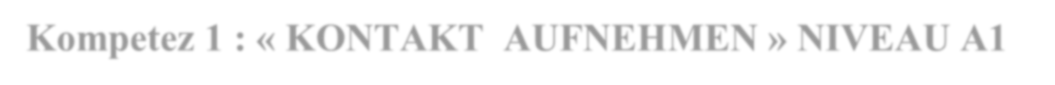 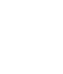 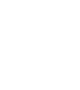 Kompetenz 2 : « INFORMATIONEN ANHÖREN UND EINE INFORMATION GEBEN » NIVEAU A1 Kompetencia č. 2: „Vypočuť si a podať informácie“ Úroveň A1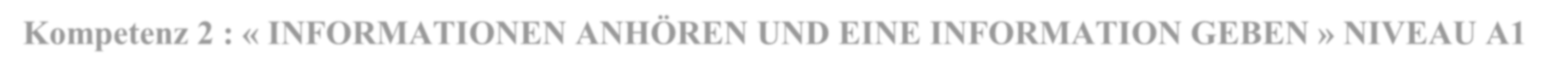 Kompetez 3 : « AUS DEN ANGEBOTENEN MÖGLICHKEITEN WÄHLEN» NIVEAU A1 Kompetencia č. 3: „Vybrať si z ponúkaných možností“ Úroveň A1 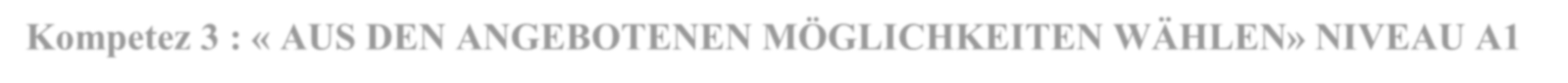 Kompetenz 4 : « ANSICHT AUSDRÜCKEN » NIVEAU A1 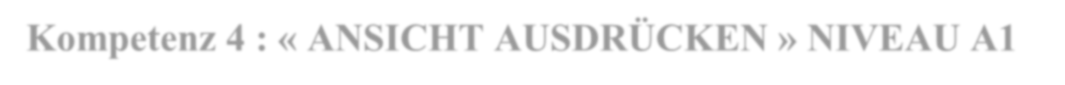 Kompetencia č. 4: „Vyjadriť názor“ Úroveň A1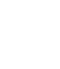 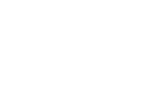 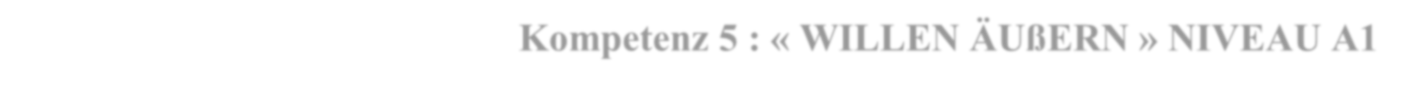 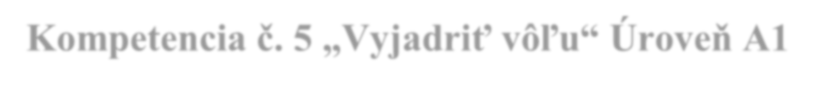 Kompetenz 6 : « FÄHIGKEIT AUSDRÜCKEN  » NIVEAU A1 Kompetencia č. 6: „Vyjadriť schopnosť“ Úroveň A1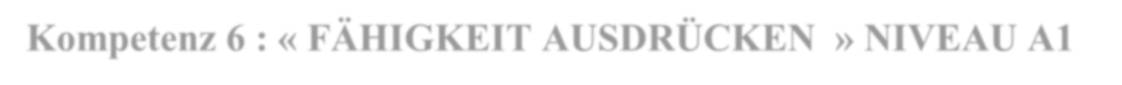 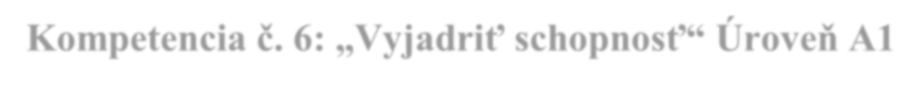 Kompetenz 7 : « GEFÜHLE ÄUßERN  » NIVEAU A1 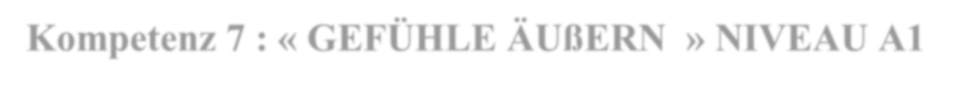 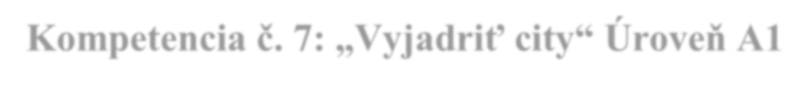 Kompetencia č. 7: „Vyjadriť city“ Úroveň A1Kompetenz 8 : « ERWARTUNGEN ÄUßERN UND DARAUF REAGIEREN » NIVEAU A1 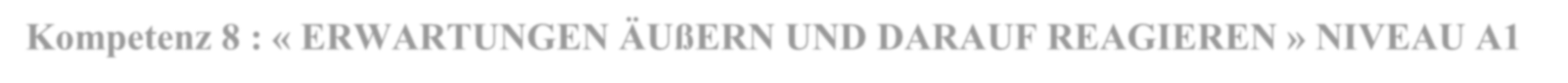 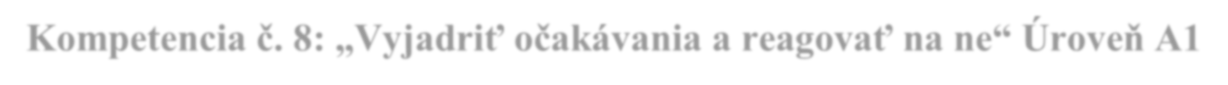 Kompetencia č. 8: „Vyjadriť očakávania a reagovať na ne“ Úroveň A1Kompetenz 9 : « INTERRESSE UND GESCHMACK ZEIGEN » NIVEAU A1 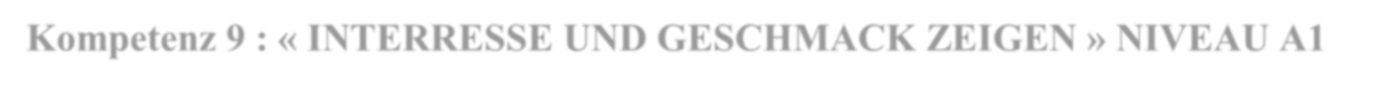 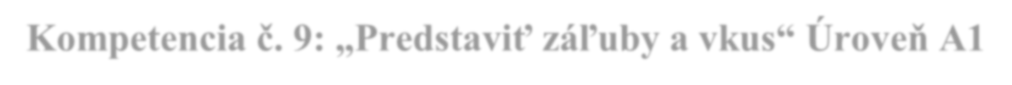 Kompetencia č. 9: „Predstaviť záľuby a vkus“ Úroveň A1Kompetenz 11 : « REGELN ODER PFLICHTEN FESTLEGEN, BEKANNTGEBEN UND DAZU STELLUNG NEHMEN » NIVEAU A1 Kompetencia č. 11: „Stanoviť, oznámiť a zaujať postoj k pravidlám alebo povinnostiam“ Úroveň 1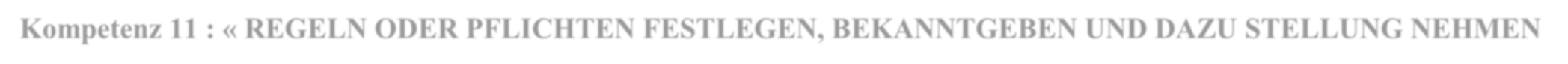 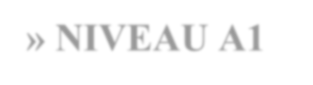 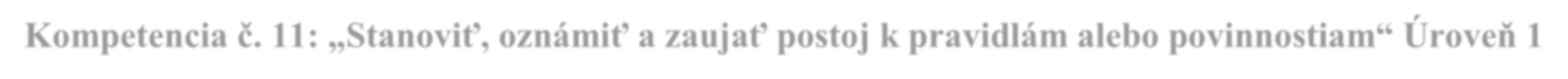 Kompetenz 12 : «  AUF VERLETZUNG DER REGELN ODER PFLICHTEN REAGIEREN » NIVEAU A1 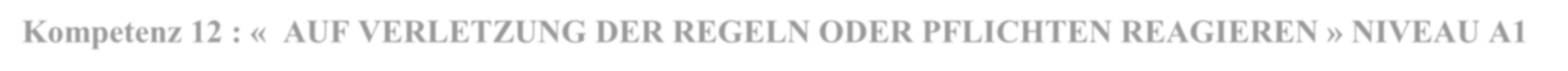 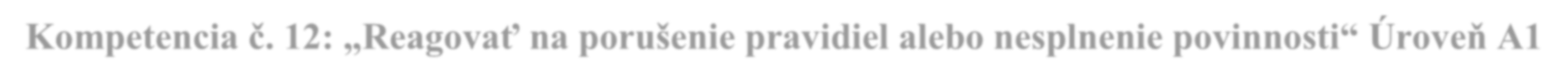 Kompetencia č. 12: „Reagovať na porušenie pravidiel alebo nesplnenie povinnosti“ Úroveň A1Kompetenz 13 : « AUF EINE GESCHICHTE ODER EIN EREIGNIS REAGIEREN » NIVEAU A1 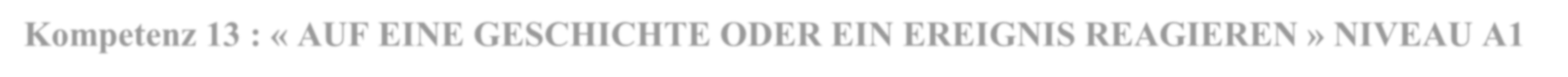 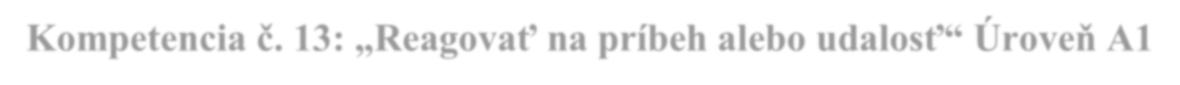 Kompetencia č. 13: „Reagovať na príbeh alebo udalosť“ Úroveň A1Kompetenz 14 : « EIN ANGEBOTMACHEN  UND AUF EIN ANGEBOT REAGIEREN» NIVEAU A1 Kompetencia č. 14: „Dať ponuku  a reagovať na ňu“ Úroveň A1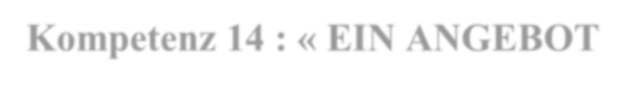 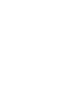 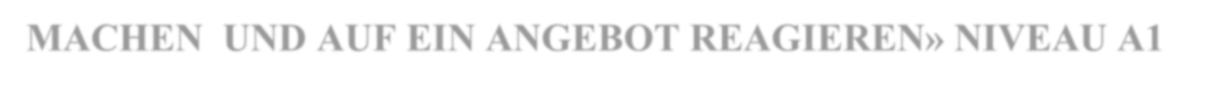 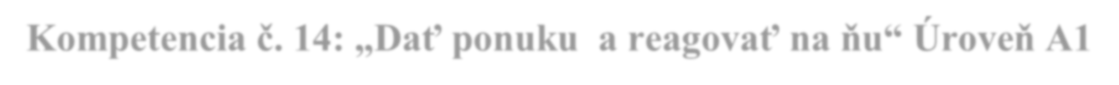 Kompetenz 15 : « AUF EIN ZUKÜNFTIGES EREIGNIS REAGIEREN » NIVEAU A1 Kompetencia č. 15: „Reagovať na niečo, čo sa má udiať v budúcnosti“ Úroveň A1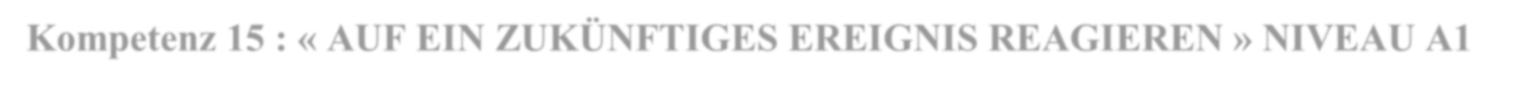 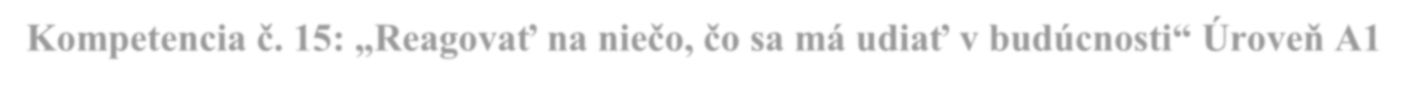 Kompetenz 17 : « BEIM ERSTEN TREFFEN REAGIEREN » NIVEAU A1 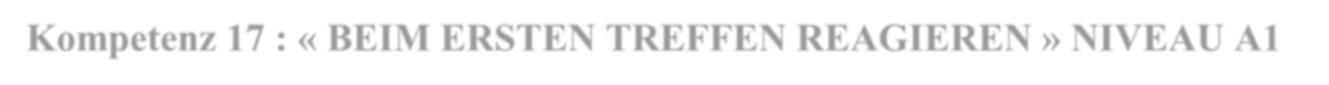 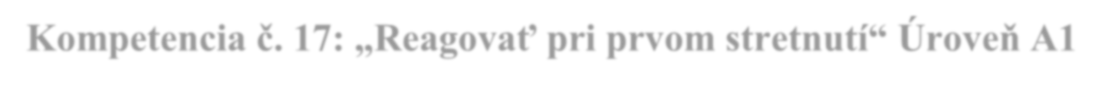 Kompetencia č. 17: „Reagovať pri prvom stretnutí“ Úroveň A1FÄHIGKEIT 19 : « TELEFONIEREN» NIVEAU A1 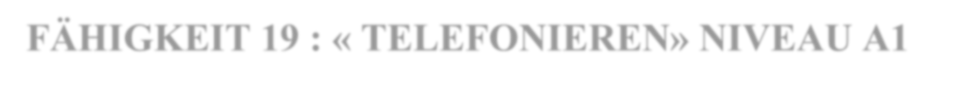 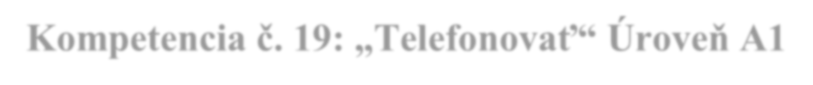 Kompetencia č. 19: „Telefonovať“ Úroveň A1Kompetenz 24 : « SICH VERGEWISSERN, DASS MEINE WORTE/AUSSAGEN/ARGUMENTE  IM GESPRÄCH VERSTANDEN WURDEN » NIVEAU A1 Kompetencia č. 24 : „Uistiť sa v rozhovore, že slová/výklad/argument boli pochopené” Úroveň A1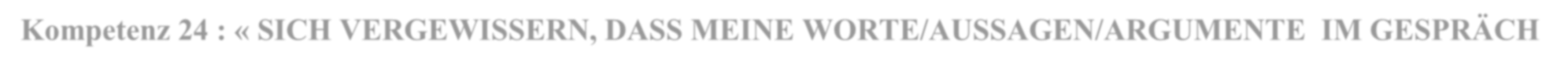 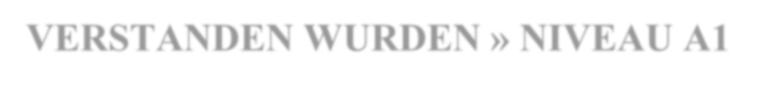 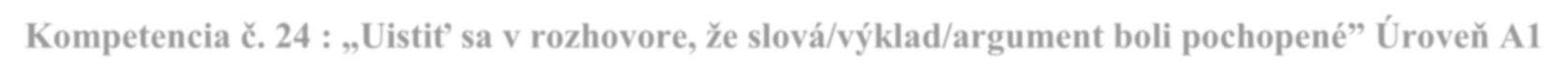 6Tematické okruhy a slovná zásoba Slovná zásoba patrí k základným prvkom tvorby zmysluplného jazykového prejavu, preto aj pri vyučovaní a učení sa cudzieho jazyka je potrebné venovať jej výberu a osvojovaniu si náležitú pozornosť. Slovná zásoba má istú tematickú príslušnosť, ktorá sa prirodzene vo viacerých komunikačných témach prelína, najmä pri menej špecifickej, všeobecnej lexike.   Predložený dokument uvádza základné tematické okruhy, ku ktorým boli pričlenené podtémy bližšie špecifikujúce tematické okruhy. Tematické okruhy a podtémy sú v  zásade spoločné pre všetky cudzie jazyky, ktoré sa vyučujú na našich školách. Naplnenie tematických okruhov konkrétnou slovnou zásobou, prípadne formulácia podtém, je špecifické pre každý jazyk. Nižšia úroveň vždy tvorí základ pre navŕšenie lexiky na vyššej úrovni (až po úroveň B2). Uvedené tematické okruhy a vybraná slovná zásoba sú odporúčané, nie povinné.Tematické okruhy  Rodina a spoločnosťOsobné údaje Rodina - vzťahy v rodine Národnosť/štátna príslušnosť 	Tlačivá/dokumenty Vzťahy medzi ľuďmi Náboženstvo Náš domov Môj dom/byt  Zariadenie bytu Domov a jeho okolie Bývanie v meste a na dedine Spoločnosť a životné prostredie Spoločnosť a jej životný štýl Ľudské telo,  starostlivosť o zdravieĽudské telo Fyzické charakteristiky  Charakterové vlastnosti človeka Choroby a nehody  Hygiena a starostlivosť o telo Zdravý spôsob života Nemocnica a klinika, lekáreň a lieky, poistenie Človek na cestách Dopravné prostriedky Osobná doprava Príprava na cestu a cestovanie Turistika a cestovný ruch  Problémy cestných, železničných a leteckých sietí Vzdelávanie a prácaŠkola a jej zariadenie Učebné predmety Pracovné činnosti a profesie Školský systém Celoživotné vzdelávanie  Pracovné podmienky Človek a prírodaZvieratá/fauna  Počasie  Rastliny/flóra Klíma 36 © Štátny pedagogický ústav Človek a jeho životné prostredie  Príroda okolo nás – ochrana  životného prostredia Voľný čas a záľubyZáľuby Literatúra, divadlo a film  Rozhlas, televízia a internet Výstavy a veľtrhy Výživa a zdravie Mäso a mäsové výrobky Zelenina a ovocie Nápoje  Mliečne výrobky Cestoviny a múčne výrobky Stravovacie návyky  Stravovacie zariadenia Príprava jedál Kultúra stolovania Zdravá výživa Uprostredmultikultúrnej spoločnostiCudzie jazyky Rodinné sviatky Štátne a cirkevné sviatky Zvyky a tradície v rôznych krajinách Zbližovanie kultúr a rešpektovanie tradícií Odievanie a móda  Základné druhy oblečenia Odevné doplnky  Výber oblečenia na rôzne príležitosti Druhy a vzory odevných materiálov  Móda a jej trendy Šport  nám, my športu Druhy športu: zimné a letné, individuálne a kolektívne  Športové disciplíny Význam športu pre rozvoj osobnosti Nové smerovania  v športe  Čestnosť športového zápolenia Obchod a službyNákupné zariadenia  Pošta a telekomunikácie Nakupovanie a platby Hotelové a reštauračné služby Centrá krásy a zdravia  Kultúra nakupovania a služieb Krajiny, mestá a miestaKrajiny a svetadiely Moja krajina a moje mesto Geografický opis krajiny Kultúrne a historické pamiatky krajín a miest Kultúra a umenie Druhy umenia Kultúra a jej formy Spoločnosť – kultúra – umenie Kultúra a jej vplyv na človeka Umenie a rozvoj osobnosti Kultúrny život Človek a spoločnosť; komunikáciaJazyk ako dorozumievací prostriedok Formy komunikácie Kultúra komunikácie Mládež a jej svetAktivity mládeže Vzťahy medzi rovesníkmi  Generačné vzťahy Predstavy mládeže o svete Konflikty predstáv a reality  Profesia a pracovný život Výber profesie  Zamestnania Pracovné pomery a kariéra Platové ohodnotenie Nezamestnanosť Veda a technika v službách ľudstvaTechnické vynálezy Vedecký pokrok Vzory a ideályČlovek, jeho vzory a ideály Pozitívne a negatívne vzory Individuálne priority a hodnoty   Slovensko  Geografické údaje História Turistické miesta a kultúrne pamiatky Zvyky a tradície Krajina, ktorej jazyk sa učím Geografické údaje História Turistické miesta a kultúrne pamiatky Zvyky a tradície O človeku v krajine, ktorej jazyk sa učím   	38 Vybraná odporúčaná lexika Literatúra BEACCO, J.-C. Les Dimensions culturelles des enseignements de langue. Paris: Hachette éducation, 2000. BEACCO, J.-C., BOUQUET, S., PORQUIER, R. LEVEL B2 pour le français (utilisateur / apprenant indépendant) – Un Référentiel. Paris: Didier, 2004. BEACCO, J.-C., DE FERRARI, M., LHOTE, G. LEVEL A1.1 pour le  français (Publics adultes peu francophones, scolarisés, peu ou non scolarisés) – Référentiel et certification (dilf) pour les premiers acquis en français. Paris: Didier, 2005. BELZ, H., SIEGRIST, M.  Klíčové kompetence a jejich rozvíjení v praxi. Praha: Portál, 2001. ISBN 80-7178-479-6. BÉRARD, É. Grammaire du français comprendre, réfléchir, communiquer (LEVELx A1/A2 du Cadre européen). Paris: Didier, 2005. BUTAŠOVÁ, A. a kol.: Jazyková politika v Slovenskej republike 2004. Jej východiská a smerovanie, ŠPÚ 2006, ISBN 80-89225-04-07, (vsunuté kapitoly v publikácii: 1.1, s. 12 – 35), publikovanie čiastkových výstupov v rámci projektu ESF Prehĺbenie efektívnosti vyučovania cudzích jazykov v súvislosti so vstupom Slovenska do EÚBUTAŠOVÁ, A. a kol.: Jazyková politika v Slovenskej republike 2004. Jej východiská a smerovanie. Bratislava: Štátny pedagogický ústav, 2006. ISBN 80-89225-04-07.   BUTAŠ, J., BUTAŠOVÁ, A.: Kontinuita vo vzdelávaní v cudzích jazykoch pri prechode zo základnej na strednú školu, Pedagogická revue, 57, 2005, 2, s. 139-161. BUTAŠ, J., BUTAŠOVÁ, A.: Úroveň niektorých cudzojazyčných kompetencií žiakov 9. ročníka základných škôl, Pedagogická revue, 58, 2006, 2, s. 156-176. BUTAŠ, J., BUTAŠOVÁ, A.: Zloženie vyučujúcich a klíma vyučovania cudzích jazykov, Pedagogická revue, 58, 2006, 3, s. 292-311. Európsky Referenčný Rámec. Európske spoločenstvá, 2007. [cit. 2012.11.05]  Dostupné na internete: http://ec.europa.eu/dgs/education_culture/publ/pdf/ll-learning/keycomp_sk.pdf.Slovensko-anglicko-francúzsko-nemecký slovník termínov k Spoločnému  európskemu referenčnému rámcu pre jazyky. Vydanie 2.  Bratislava: Štátny pedagogický ústav, 2009. ISBN 978-80-89225-71-2. Spoločný európsky referenčný rámec pre jazyky, učenie sa, vyučovanie, hodnotenie.Bratislava: Štátny pedagogický ústav, 2006.  ISBN 80-58756-93-5, revidované vydanie 2013. Pedagogická dokumentácia z nemeckého jazyka. Úroveň A1. Bratislava: Štátny pedagogický ústav 2009. ISBN 978-80-89225-69-9. 6. ročník1 hod. týždenne – 33 hod. ročne6. ročníkUčebná osnova predmetu je spracovaná v súlade so ŠVP. Štandardy sú uvedené v príslušnom ŠVP na adrese www.minedu.sk alebo www.statpedu.sk v sekcii Štátny vzdelávací program. Časová dotácia predmetu sa v tomto ročníku zvyšuje o 1 hodinu. Tieto vyučovacie hodiny sa použijú na zmenu kvality výkonu v oblasti audio-orálneho kurzu. Nácviku pravopisu a čítania a postupného oboznámovania sa s nemeckým jazykom.6. ročníkUčebné zdroje: Učebnica Wir 1, Giorgio Motta, Renáta Foxová, Klett nakladateľstvo, Praha 20097. ročník2 hod. týždenne – 66 hod. ročne7. ročníkUčebná osnova predmetu je spracovaná v súlade so ŠVP. Štandardy sú uvedené v príslušnom ŠVP na adrese www.minedu.sk alebo www.statpedu.sk v sekcii Štátny vzdelávací program. 7. ročníkUčebné zdroje: učebnica Projekt Deutsch 1, Alistair Brien, Sharon Brien, Shirley Dobson, Oxford University Press, 1993Projekt Deutsch 4, Morag McCrorie, Michael Spencer, Corinna Schicker, Oxford University Press, 20048. ročník2 hod. týždenne – 66 hod. ročne8. ročníkUčebná osnova predmetu je spracovaná presne v rozsahu stanovenom ŠVP, bez ďalších úprav. Štandardy sú uvedené v príslušnom ŠVP na adrese www.minedu.sk alebo www.statpedu.sk v sekcii Štátny vzdelávací program. 8. ročníkUčebné zdroje: učebnica Projekt Deutsch 2, Alistair Brien, Sharon Brien, Shirley Dobson, Oxford University Press, 1994Projekt Deutsch 4, Morag McCrorie, Michael Spencer, Corinna Schicker, Oxford University Press, 20049. ročník2 hod. týždenne – 66 hod. ročne9. ročníkUčebná osnova predmetu je spracovaná presne v rozsahu stanovenom ŠVP, bez ďalších úprav. Štandardy sú uvedené v príslušnom ŠVP na adrese www.minedu.sk alebo www.statpedu.sk v sekcii Štátny vzdelávací program. 9. ročníkUčebné zdroje: učebnica Projekt Deutsch 2, Alistair Brien, Sharon Brien, Shirley Dobson, Oxford University Press, 1994, učebnica Projekt Deutsch 3, Alistair Brien, Sharon Brien, Shirley Dobson, Oxford University Press, 2003, Projekt Deutsch 4, Morag McCrorie, Michael Spencer, Corinna Schicker, Oxford University Press, 2004Kompetencie Funkcie 1.Nadviazať kontakt v súlade s komunikačnou situáciou  Upútať pozornosť Pozdraviť Odpovedať na pozdrav Poďakovať sa a vyjadriť svoje uznanie  Rozlúčiť sa 2.Vypočuť si a podať informácie Informovať sa Potvrdiť a trvať na niečom  Začleniť informáciu  Odpovedať na požiadavky 3.Vybrať si z ponúkaných možností  Identifikovať Opísať Potvrdiť/Odmietnuť  Opraviť  4.Vyjadriť názor Vyjadriť názor  Vyjadriť súhlas Vyjadriť nesúhlas Vyjadriť presvedčenie Vyjadriť vzdor Protestovať Vyjadriť stupeň istoty  5.Vyjadriť vôľu Vyjadriť želania Vyjadriť plány  6.Vyjadriť schopnosť Vyjadriť vedomosti Vyjadriť neznalosť  Vyjadriť schopnosť vykonať nejakú činnosť 7.Vyjadrovať pocity Vyjadriť radosť, šťastie, uspokojenie Vyjadriť smútok, skľúčenosť Vyjadriť súcit Vyjadriť fyzickú bolesť  Utešiť, podporiť, dodať odvahu 8.Vyjadriť očakávania a reagovať na ne Vyjadriť nádej Vyjadriť sklamanie Vyjadriť strach, znepokojenie, úzkosť Ubezpečiť Vyjadriť úľavu   Vyjadriť spokojnosť  Vyjadriť nespokojnosť, posťažovať si  Zistiť spokojnosť/nespokojnosť  9.Predstaviť záľuby a  vkus Vyjadriť, čo mám rád, čo sa mi páči, čo uznávam  Vyjadriť, že niekoho/niečo nemám rád  Vyjadriť,  čo uprednostňujem 10.Reagovať vo vyhrotenej situácii Vyjadriť hnev, zlú náladu Reagovať na hnev, zlú náladu niekoho iného 11.Stanoviť, oznámiť a zaujať Vyjadriť príkaz/zákaz Vyjadriť morálnu alebo sociálnu normu postoj k pravidlám  alebo povinnostiam  Žiadať o povolenie a súhlas Dať súhlas  Odmietnuť Zakázať Reagovať na zákaz Vyhrážať sa Sľúbiť  12.Reagovať na porušenie pravidiel alebo nesplnenie povinností   Obviniť (sa), priznať (sa) Ospravedlniť (sa) Odmietnuť/Poprieť obvinenie Vyčítať/Kritizovať13.Reagovať na príbeh alebo udalosť Vyjadriť záujem o niečo Vyjadriť záujem o to, čo niekto rozpráva Vyjadriť prekvapenie Vyjadriť  že ma niekto/niečo neprekvapil/-l Vyjadriť nezáujem 14.Dať ponuku a reagovať  na ňuŽiadať niekoho o niečo Odpovedať na žiadosť  Navrhnúť niekomu, aby niečo urobil Navrhnúť niekomu, aby sme spoločne niečo urobili Ponúknuť pomoc  Navrhnúť, že niečo požičiam/darujem Odpovedať na návrh  15.Reagovať na niečo, čo sa má udiať v budúcnostiVarovať pred niekým/niečím Poradiť Povzbudiť Vyjadriť želanie 16.Reagovať na niečo, čo sa udialo v minulosti Spomenúť si na niečo/niekoho Vyjadriť, že som na niečo/niekoho zabudol Pripomenúť  Kondolovať  Blahoželať 17.Reagovať pri prvom stretnutí Predstaviť niekoho Predstaviť sa Reagovať na predstavenie niekoho  Privítať Predniesť prípitok    18.KorešpondovaťZačať list  Rozvinúť obsah listu Ukončiť list  19.Telefonovať Začať rozhovor Udržiavať rozhovor Ukončiť rozhovor 20.Komunikovať Začať rozhovor Ujať sa slova v rozhovore Vypýtať si slovo Vrátiť sa k nedopovedanému, keď ma prerušili   Zabrániť niekomu v rozhovore  21.Vypracovať štruktúrovanú prezentáciu Uviesť tému, hlavnú myšlienku  Oboznámiť s obsahom a osnovou  Rozviesť tému a hlavnú myšlienku Prejsť z jedného bodu na iný  Ukončiť výklad 22.Doplniť štruktúrovanú prezentáciuZdôrazniť, dať do pozornosti  Odbočiť od témy  Vrátiť sa k pôvodnej téme  Uviesť príklad Citovať Parafrázovať 23.Zúčastniť sa diskusie / Argumentovať Navrhnúť novú tému/bod diskusie Odmietnuť diskutovať na ponúkanú tému/bod diskusie Vrátiť sa k téme/k bodu diskusie 24.Uistiť sa, že slová/výklad/argument boli pochopenéUistiť sa, že účastník komunikácie pochopil moje vyjadrenia Uistiť sa, že som dobre pochopil to, čo bolo povedané Požiadať o pomoc pri vyjadrení slova/slovného spojenia  Nahradiť zabudnuté/nepoznané slovo  Hľadať slovo/slovné spojenie Opraviť sa, vrátiť sa k rozhovoru  25.Porozprávať príbehRozprávať  Začať príbeh, historku, anekdotu  Zhrnúť  KompetencieÚroveň A1 Úroveň A2 Úroveň B1 Úroveň B2 1. Nadviazať kontakt v súlade s komunikačnou situáciou 2. Vypočuť si a podať informácie 3. Vybrať si z ponúkaných možností 4. Vyjadriť názor 5. Vyjadriť vôľu 6. Vyjadriť schopnosť 7. Vyjadriť pocity 8. Vyjadriť očakávania a reagovať na ne  9. Predstaviť záľuby a vkus 10. Reagovať vo vyhrotenej situácii 11. Stanoviť, oznámiť a zaujať postoj k pravidlám  alebo povinnostiam 12. Reagovať na porušenie pravidiel alebo  nesplnenie povinností  13. Reagovať na príbeh alebo udalosť 14. Dať ponuku a reagovať  na ňu 15. Reagovať na niečo, čo sa má udiať v budúcnosti 16. Reagovať na niečo, čo sa udialo v minulosti 17. Reagovať pri prvom stretnutí 18. Korešpondovať 19. Telefonovať 20. Komunikovať  21. Vypracovať  štruktúrovanú prezentáciu 22. Doplniť štruktúrovanú prezentáciu 23. Zúčastniť sa na diskusii/Argumentovať 24. Uistiť sa, že slová/výklad/argument boli pochopené 25. Porozprávať príbeh Kompetencie 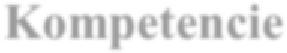 Funkcie 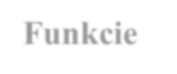 Interakčné schémy 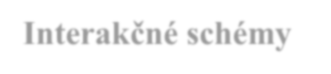 Jazyková dimenzia 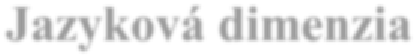 Diskurzná dimenzia 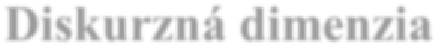 Interkultúrna dimenzia 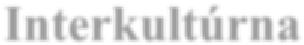 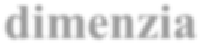 Kontakt aufnehmen  Nadviazať kontakt v súlade s komunikačnou situáciou Aufmerksamkeit weckenUpútať pozornosť Bitte? Hallo! Ustálené slovné spojenia Oznamovacia veta – slovosled v hlavnej vete Osobné zámená Privlastňovacie zámená v nominatíve a v akuzatíve  Komunikačný kontext sa realizuje: dialógy neverbálna komunikácia hovorový štýl Typy textov: úryvok a dramatizácia rozprávky, riekanka, pesnička, básnička, komiks a pod. Pravidlá slušnosti v komunikácii. Interkultúrne rozdiely pri nadviazaní rozhovoru a neverbálnej komunikácii. Kontakt aufnehmen  Nadviazať kontakt v súlade s komunikačnou situáciou Begrüßen  Pozdraviť Hallo! Grüß dich! Grüß Gott! Guten  Morgen! Morgen, Herr… /Frau…! Guten Tag ! Tag,…!  Guten Abend! Abend,…! Gute Nacht! Nacht,…! Wie geht es dir?  Wie geht es denn so? Ustálené slovné spojenia Oznamovacia veta – slovosled v hlavnej vete Osobné zámená Privlastňovacie zámená v nominatíve a v akuzatíve  Komunikačný kontext sa realizuje: dialógy neverbálna komunikácia hovorový štýl Typy textov: úryvok a dramatizácia rozprávky, riekanka, pesnička, básnička, komiks a pod. Pravidlá slušnosti v komunikácii. Interkultúrne rozdiely pri nadviazaní rozhovoru a neverbálnej komunikácii. Kontakt aufnehmen  Nadviazať kontakt v súlade s komunikačnou situáciou Gruß erwidernOdpovedať na pozdrav Hallo! Guten  Morgen! Guten Tag! Guten Abend! Gute Nacht! Danke, prima/ gut/ nicht so gut/ es geht/ schlecht. Und dir ? Ustálené slovné spojenia Oznamovacia veta – slovosled v hlavnej vete Osobné zámená Privlastňovacie zámená v nominatíve a v akuzatíve  Komunikačný kontext sa realizuje: dialógy neverbálna komunikácia hovorový štýl Typy textov: úryvok a dramatizácia rozprávky, riekanka, pesnička, básnička, komiks a pod. Pravidlá slušnosti v komunikácii. Interkultúrne rozdiely pri nadviazaní rozhovoru a neverbálnej komunikácii. Kontakt aufnehmen  Nadviazať kontakt v súlade s komunikačnou situáciou Dank und Anerkennung ausdrücken Poďakovať a vyjadriť svoje uznanie Danke. Das ist nett…/das ist aber nett…/Oh, vielen Dank. Ustálené slovné spojenia Oznamovacia veta – slovosled v hlavnej vete Osobné zámená Privlastňovacie zámená v nominatíve a v akuzatíve  Komunikačný kontext sa realizuje: dialógy neverbálna komunikácia hovorový štýl Typy textov: úryvok a dramatizácia rozprávky, riekanka, pesnička, básnička, komiks a pod. Pravidlá slušnosti v komunikácii. Interkultúrne rozdiely pri nadviazaní rozhovoru a neverbálnej komunikácii. Kontakt aufnehmen  Nadviazať kontakt v súlade s komunikačnou situáciou Sich  vorstellen  Ich bin… Ich heiße... Ustálené slovné spojenia Oznamovacia veta – slovosled v hlavnej vete Osobné zámená Privlastňovacie zámená v nominatíve a v akuzatíve  Komunikačný kontext sa realizuje: dialógy neverbálna komunikácia hovorový štýl Typy textov: úryvok a dramatizácia rozprávky, riekanka, pesnička, básnička, komiks a pod. Pravidlá slušnosti v komunikácii. Interkultúrne rozdiely pri nadviazaní rozhovoru a neverbálnej komunikácii. Predstaviť  sa Ich wohne... Ich komme aus der Slowakei. Ich wohne in der Slowakei. Jemanden vorstellen Niekoho predstaviť Das istmein Freund… /meine Freundin… …ist der Freund/die Freundin von… Hier ist… Reagieren, wenn sich jemand vorstellt oder vorgestellt wird  Reagovať,  keď sa niekto predstaví alebo je predstavený Freut mich! Jemanden ansprechen und reagieren, wenn man angesprochen wird  Niekoho osloviť a reagovať na oslovenie Entschuldige,  kann ich dich etwas  fragen? Kannst du mir helfen? Entschuldigen Sie, …? Bitte, ist hier…? Ja? Bitte? Sich verabschieden Rozlúčiť sa Auf Wiedersehen! Bis bald. Bis morgen. Ustálené slovné spojenia Kompetencie 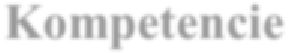 Funkcie Interakčné schémy Jazyková dimenzia 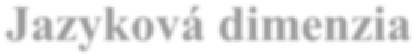 Diskurzná dimenzia Interkultúrna dimenzia 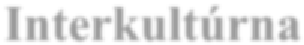 Informationen anhören und eine Information geben  Vypočuť si  a podať informácie Sich informieren  Informovať sa Wie geht es dir? Bist du…(müde/krank)? Kommst du aus Dunajská Streda/aus…? Womit fährst du nach Bratislava? Fährst du mit dem…/mit der…? Mit wem kommst du? Wer hat das gesagt? Kann ich dich etwas fragen/ dich anrufen/ besuchen…? Opytovacia veta  Ja/nein  (Ist das...? Bist du...? Fährst du...? Kommst du…?) W-otázka  (wer, was, wo, wohin, womit, mit wem, wann, wie) Modálne slovesá mögen, müssen, können, wollen, nicht dürfen (časovanie v prítomnom čase)  Pozícia modálnych slovies vo vete, slovosled v oznamovacej a opytovacej vete Präteritum modálnych slovies Komunikačný kontext sa realizuje: -dialóg s uplatnením hovorového štýlu. Typy textov: jednoduché rozprávanie, plagáty, krátky telegram, jednoduchý telefonický rozhovor, pohľadnica, blahoželanie, ilustrované opisy, katalógy, ilustrované rozprávky a pod. Služby: pošta, miestne úrady, polícia, atď. Informationen anhören und eine Information geben  Vypočuť si  a podať informácie Bestätigenund auf etwas bestehen Potvrdiťa trvať naniečom Ja, das stimmt. Ich mag...  Ich muss meine Hausaufgaben machen. Opytovacia veta  Ja/nein  (Ist das...? Bist du...? Fährst du...? Kommst du…?) W-otázka  (wer, was, wo, wohin, womit, mit wem, wann, wie) Modálne slovesá mögen, müssen, können, wollen, nicht dürfen (časovanie v prítomnom čase)  Pozícia modálnych slovies vo vete, slovosled v oznamovacej a opytovacej vete Präteritum modálnych slovies Komunikačný kontext sa realizuje: -dialóg s uplatnením hovorového štýlu. Typy textov: jednoduché rozprávanie, plagáty, krátky telegram, jednoduchý telefonický rozhovor, pohľadnica, blahoželanie, ilustrované opisy, katalógy, ilustrované rozprávky a pod. Služby: pošta, miestne úrady, polícia, atď. Informationen anhören und eine Information geben  Vypočuť si  a podať informácie Ankündigen  Oznámiť Ich fahre nach… Ich bin…  Ich steige in Poprad um. Opytovacia veta  Ja/nein  (Ist das...? Bist du...? Fährst du...? Kommst du…?) W-otázka  (wer, was, wo, wohin, womit, mit wem, wann, wie) Modálne slovesá mögen, müssen, können, wollen, nicht dürfen (časovanie v prítomnom čase)  Pozícia modálnych slovies vo vete, slovosled v oznamovacej a opytovacej vete Präteritum modálnych slovies Komunikačný kontext sa realizuje: -dialóg s uplatnením hovorového štýlu. Typy textov: jednoduché rozprávanie, plagáty, krátky telegram, jednoduchý telefonický rozhovor, pohľadnica, blahoželanie, ilustrované opisy, katalógy, ilustrované rozprávky a pod. Služby: pošta, miestne úrady, polícia, atď. Oznamovacia veta – slovosled v hlavnej vete Časovanie slovies s odlučiteľnou predponou v prítomnom čase (abfahren, abschreiben, anfangen, anrufen, aufwachen, aufmachen, anmachen (Licht), anziehen, aufschlagen (Buch) einschlafen, einsteigen, umziehen, weggehen) Slovosled v hlavnej vete so slovesami s odlučiteľnou predponou Kompetencie 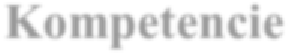 Funkcie Interakčné schémy Jazyková dimenzia 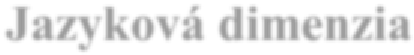 Diskurzná dimenzia 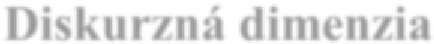 Interkultúrna dimenzia 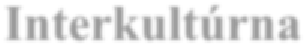 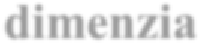 Aus den angebotenen Möglichkeiten auswählen Vybrať si  z ponúkaných možností IdentifizierenIdentifikovaťWer bist du? Er ist klein,… Sie ist groß,... Das ist ein Ball/eine Tasche…der/die/das kein/keine...mein/meine... dein/deine... Heißt du...? Ich heiße nicht...  Wo bist du?... Hier/dort... Ich bin... Hier woht ein Junge... ein Mädchen Das Mädchen mit dem Mantel… Der Junge mit der Brille … Wer bist du? Člen podstatných mien v nominatíve a v akuzatíve (určitý/neurčitý člen)  Prídavné meno ako predikativ   (Der Garten ist klein.) Predložka mit(mit dem/mit der) Osobné zámená v nominatíve a akuzatíve (Personalpronomen)  Obligatórne zámeno  „es“ (unpersönliches „es“)  Es ist heiß. Wie geht es dir?  Ustálené slovné spojenia Komunikačný kontext sa realizuje:  monológ, dialóg s uplatnením hovorového štýlu. Typy textov: jednoduché rozprávanie, pohľadnice, plagáty, ilustrované opisy, katalógy, ilustrované rozprávky, reklamy a pod. Základné pravidlá a interkultúrne rozdiely pri nákupoch. Aus den angebotenen Möglichkeiten auswählen Vybrať si  z ponúkaných možností BeschreibenOpísať Er/Sie/Es/Das ist…  Ihr seid…   Wir/Sie sind… Hier ist/sind... Vorne/hinten. Er/Sie/Es hat…  Er/Sie/Es ist… Er hat blaue Augen. (Akkusativergänzung) Der Garten ist klein. Er sieht schlecht.  Člen podstatných mien v nominatíve a v akuzatíve (určitý/neurčitý člen)  Prídavné meno ako predikativ   (Der Garten ist klein.) Predložka mit(mit dem/mit der) Osobné zámená v nominatíve a akuzatíve (Personalpronomen)  Obligatórne zámeno  „es“ (unpersönliches „es“)  Es ist heiß. Wie geht es dir?  Ustálené slovné spojenia Komunikačný kontext sa realizuje:  monológ, dialóg s uplatnením hovorového štýlu. Typy textov: jednoduché rozprávanie, pohľadnice, plagáty, ilustrované opisy, katalógy, ilustrované rozprávky, reklamy a pod. Základné pravidlá a interkultúrne rozdiely pri nákupoch. Aus den angebotenen Möglichkeiten auswählen Vybrať si  z ponúkaných možností Bestätigen/ablehnenPotvrdiť /Odmietnuť Ja, natürlich, das ist der/die/das... Ja, das geht... In Ordnung. Nein, danke. Nicht so… Člen podstatných mien v nominatíve a v akuzatíve (určitý/neurčitý člen)  Prídavné meno ako predikativ   (Der Garten ist klein.) Predložka mit(mit dem/mit der) Osobné zámená v nominatíve a akuzatíve (Personalpronomen)  Obligatórne zámeno  „es“ (unpersönliches „es“)  Es ist heiß. Wie geht es dir?  Ustálené slovné spojenia Komunikačný kontext sa realizuje:  monológ, dialóg s uplatnením hovorového štýlu. Typy textov: jednoduché rozprávanie, pohľadnice, plagáty, ilustrované opisy, katalógy, ilustrované rozprávky, reklamy a pod. Základné pravidlá a interkultúrne rozdiely pri nákupoch. Das gefällt mir aber nicht!  Ja, aber das ist sehr teuer/sehr alt. Das stimmt, aber ich finde… Pomocné slovesá haben, sein  Časovanie v prítomnom čase a v präterite Zápor kein pred podstatným menom v nominative a v akuzatíve Zápor nicht po slovese  Spojky und, und auch, aberPoužitie a slovosled vo vete Rozkazovací spôsob (tvorba a slovosled vo vete) Kompetencie 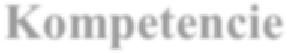 Funkcie Interakčné schémy Jazyková dimenzia 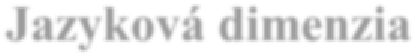 Diskurzná dimenzia Interkultúrna dimenzia 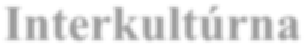 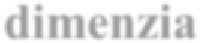 Ansichten ausdrückenVyjadriť Ansicht /Meinung ausdrücken        Vyjadriť názor/mienkuMeiner Meinung nach… Ich finde, der.../das…/die… Ich glaube/denke/meine, dass...,  Das mag ich/mag ich nicht Komunikačný kontext sa realizuje: dialóg s uplatnením hovorového štýlu. Špecifiká komunikácie pri vyjadrovaní prekvapenia a svojho názor Das ist prima/doof. Das ist interessant. Das finde ich gut/toll/Spitze/ nicht gut/blöd/langweilig. Den.../die.../das... finde ich nicht interessant. Ustálené slovné spojenia  Častice (Demonstrativpronomen)  der, das, die Welche Bluse? Die. Modálne slovesá wollen, möchten v prítomnom čase a v präterite Slovosled v hlavnej vete s modálnym slovesom Slovosled vo vedlajšej vete s dassZvolacia veta Deklinácia určitého člena v nominatíve a v akuzatíve Ustálené slovné spojenia  (Ich fahre mit dem Auto. Wo geht es hier zum Bahnhof?) Typy textov: rozprávanie, pozvánka, pohľadnice, plagáty, ilustrované opisy, katalógy, ilustrované rozprávky a pod.názoru v neformálnom, styku. názor Zustimmung ausdrücken  Vyjadriť súhlas Das stimmt. Das ist richtig. Ja, das ist wahr. Kein Problem,... Ustálené slovné spojenia  Častice (Demonstrativpronomen)  der, das, die Welche Bluse? Die. Modálne slovesá wollen, möchten v prítomnom čase a v präterite Slovosled v hlavnej vete s modálnym slovesom Slovosled vo vedlajšej vete s dassZvolacia veta Deklinácia určitého člena v nominatíve a v akuzatíve Ustálené slovné spojenia  (Ich fahre mit dem Auto. Wo geht es hier zum Bahnhof?) Typy textov: rozprávanie, pozvánka, pohľadnice, plagáty, ilustrované opisy, katalógy, ilustrované rozprávky a pod.názoru v neformálnom, styku. názor Widerspruch ausdrücken  Vyjadriť nesúhlasNein, das stimmt nicht… Das ist nicht wahr.  Ustálené slovné spojenia  Častice (Demonstrativpronomen)  der, das, die Welche Bluse? Die. Modálne slovesá wollen, möchten v prítomnom čase a v präterite Slovosled v hlavnej vete s modálnym slovesom Slovosled vo vedlajšej vete s dassZvolacia veta Deklinácia určitého člena v nominatíve a v akuzatíve Ustálené slovné spojenia  (Ich fahre mit dem Auto. Wo geht es hier zum Bahnhof?) Typy textov: rozprávanie, pozvánka, pohľadnice, plagáty, ilustrované opisy, katalógy, ilustrované rozprávky a pod.názoru v neformálnom, styku. názor Überzeugung ausdrücken  Vyjadriť presvedčenieJa, ich weiß... Ich bin sicher,... Ustálené slovné spojenia  Častice (Demonstrativpronomen)  der, das, die Welche Bluse? Die. Modálne slovesá wollen, möchten v prítomnom čase a v präterite Slovosled v hlavnej vete s modálnym slovesom Slovosled vo vedlajšej vete s dassZvolacia veta Deklinácia určitého člena v nominatíve a v akuzatíve Ustálené slovné spojenia  (Ich fahre mit dem Auto. Wo geht es hier zum Bahnhof?) Typy textov: rozprávanie, pozvánka, pohľadnice, plagáty, ilustrované opisy, katalógy, ilustrované rozprávky a pod.názoru v neformálnom, styku. názor Trotz ausdrücken  Vyjadriť vzdorDas geht aber nicht so. Ich möchte lieber Karten spielen. 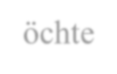 Ich will unbedingt fernsehen. Ustálené slovné spojenia  Častice (Demonstrativpronomen)  der, das, die Welche Bluse? Die. Modálne slovesá wollen, möchten v prítomnom čase a v präterite Slovosled v hlavnej vete s modálnym slovesom Slovosled vo vedlajšej vete s dassZvolacia veta Deklinácia určitého člena v nominatíve a v akuzatíve Ustálené slovné spojenia  (Ich fahre mit dem Auto. Wo geht es hier zum Bahnhof?) Typy textov: rozprávanie, pozvánka, pohľadnice, plagáty, ilustrované opisy, katalógy, ilustrované rozprávky a pod.názoru v neformálnom, styku. názor ProtestierenProtestovaťIch bin dagegen!  Ich  möchte... nicht… Ich will… nicht… Ustálené slovné spojenia  Častice (Demonstrativpronomen)  der, das, die Welche Bluse? Die. Modálne slovesá wollen, möchten v prítomnom čase a v präterite Slovosled v hlavnej vete s modálnym slovesom Slovosled vo vedlajšej vete s dassZvolacia veta Deklinácia určitého člena v nominatíve a v akuzatíve Ustálené slovné spojenia  (Ich fahre mit dem Auto. Wo geht es hier zum Bahnhof?) Typy textov: rozprávanie, pozvánka, pohľadnice, plagáty, ilustrované opisy, katalógy, ilustrované rozprávky a pod.názoru v neformálnom, styku. názor Grad der Gewissheit ausdrücken Vyjadriť stupeň istotyIch bin ganz sicher…/nicht sicher… Ustálené slovné spojenia  Častice (Demonstrativpronomen)  der, das, die Welche Bluse? Die. Modálne slovesá wollen, möchten v prítomnom čase a v präterite Slovosled v hlavnej vete s modálnym slovesom Slovosled vo vedlajšej vete s dassZvolacia veta Deklinácia určitého člena v nominatíve a v akuzatíve Ustálené slovné spojenia  (Ich fahre mit dem Auto. Wo geht es hier zum Bahnhof?) Typy textov: rozprávanie, pozvánka, pohľadnice, plagáty, ilustrované opisy, katalógy, ilustrované rozprávky a pod.názoru v neformálnom, styku. Kompetencie 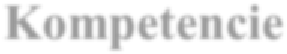 Funkcie Interakčné schémy Jazyková dimenzia Diskurzná dimenzia 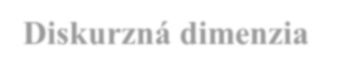 Interkultúrna dimenzia 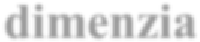 Willen äußern Vyjadriť vôľu Wunsch ausdrücken Vyjadriť želania/túžby Ich will... Ich möchte lieber... Ich wünsche mir... Modálne slovesá (wollen, möchten) Predložka  an (+ dem)  Wann? Am Montag, am Dienstag/am... Ustálené slovné spojenia Komunikačný kontext sa realizuje:  - dialóg s uplatnením hovorového štýlu. Typy textov: ilustrované opisy, pozvánky, pohľadnice, jednoduché telefonické rozhovory a pod. Základné spoločenské normy pri vyjadrení želaní a túžob, napr. eliminácia direktívneho tónu, ktorý môže byť v cieľovej krajine považovaný za neslušný. Willen äußern Vyjadriť vôľu Pläne ausdrücken  Vyjadriť plány …mache ich heute/morgen Am Wochenende fahre ich nach…/besuche ich Peter/spiele ich Fußball/gehe ich ins Kino. Am Samstag möchte ich baden. Am Nachmittag… In der Nacht… Modálne slovesá (wollen, möchten) Predložka  an (+ dem)  Wann? Am Montag, am Dienstag/am... Ustálené slovné spojenia Komunikačný kontext sa realizuje:  - dialóg s uplatnením hovorového štýlu. Typy textov: ilustrované opisy, pozvánky, pohľadnice, jednoduché telefonické rozhovory a pod. Základné spoločenské normy pri vyjadrení želaní a túžob, napr. eliminácia direktívneho tónu, ktorý môže byť v cieľovej krajine považovaný za neslušný. Kompetencie 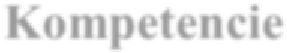 Funkcie Interakčné schémy Jazyková dimenzia 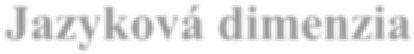 Diskurzná dimenzia 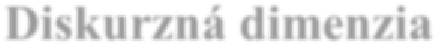 Interkultúrna dimenzia 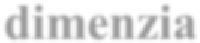 Fähigkeit ausdrücken  Vyjadriť schopnosť Kenntnisse ausdrücken  Vyjadriť vedomostiIch kann gut… /sehr gut... Ich weiß es.  Ich kenne den…/die… /das… Das weiß ich schon lange. Modálne slovesá: können, dürfen,  slovesá: wissen, kennen  (zápor, časovanie v prítomnom čase)  Predložky –  in, nach, aus   Wo?in Bratislava wohnen,  in Bratislava/ in der Slowakei/in der Türkei/in der Schweiz sein Wohin? nach Košice fahren/in die Slowakei/in die Türkei/in die Schweiz fahren Woher? aus der Slowakei kommen/aus Bratislava kommen Pomocné slovesá haben, sein (zápor, časovanie v prítomnom čase) Komunikačný kontext sa realizuje:   - dialóg  -monológ,  s uplatnením hovorového štýlu. Typy textov:  jednoduchý telefonický rozhovor, pozvánka, pohľadnice, plagáty, ilustrované opisy, katalógy, ilustrované rozprávky a pod. Záujmy mládeže (šport, hudba a pod.) v cieľovej krajine. Fähigkeit ausdrücken  Vyjadriť schopnosť Nichtwissen ausdrücken  Vyjadriť neznalosťDas weiß/kenne ich nicht. Ich weiß es nicht. Ich kenne …nicht. Modálne slovesá: können, dürfen,  slovesá: wissen, kennen  (zápor, časovanie v prítomnom čase)  Predložky –  in, nach, aus   Wo?in Bratislava wohnen,  in Bratislava/ in der Slowakei/in der Türkei/in der Schweiz sein Wohin? nach Košice fahren/in die Slowakei/in die Türkei/in die Schweiz fahren Woher? aus der Slowakei kommen/aus Bratislava kommen Pomocné slovesá haben, sein (zápor, časovanie v prítomnom čase) Komunikačný kontext sa realizuje:   - dialóg  -monológ,  s uplatnením hovorového štýlu. Typy textov:  jednoduchý telefonický rozhovor, pozvánka, pohľadnice, plagáty, ilustrované opisy, katalógy, ilustrované rozprávky a pod. Záujmy mládeže (šport, hudba a pod.) v cieľovej krajine. Fähigkeit ausdrücken  Vyjadriť schopnosť Fähigkeit ausdrücken, etwas zu tunVyjadriť schopnosť vykonať nejakú činnosťJa, das kann ich machen/kann ich sogar sehr gut…/nicht so gut... Ich kann das allein... Modálne slovesá: können, dürfen,  slovesá: wissen, kennen  (zápor, časovanie v prítomnom čase)  Predložky –  in, nach, aus   Wo?in Bratislava wohnen,  in Bratislava/ in der Slowakei/in der Türkei/in der Schweiz sein Wohin? nach Košice fahren/in die Slowakei/in die Türkei/in die Schweiz fahren Woher? aus der Slowakei kommen/aus Bratislava kommen Pomocné slovesá haben, sein (zápor, časovanie v prítomnom čase) Komunikačný kontext sa realizuje:   - dialóg  -monológ,  s uplatnením hovorového štýlu. Typy textov:  jednoduchý telefonický rozhovor, pozvánka, pohľadnice, plagáty, ilustrované opisy, katalógy, ilustrované rozprávky a pod. Záujmy mládeže (šport, hudba a pod.) v cieľovej krajine. Ustálené slovné spojenia (sie wohnt am Hauptplatz) Kompetencie Funkcie Interakčné schémy Jazyková dimenzia 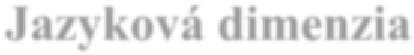 Diskurzná dimenzia 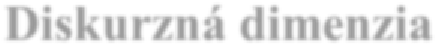 Interkultúrna dimenzia Gefühle 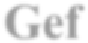 äußern  Vyjadriť pocity Freude, Glück, Zufriedenheit ausdrücken Vyjadriť radosť, šťastie, uspokojenie Ja, toll/klasse/prima! Das macht Spaß/Oh, super. Vielen Dank/das ist sehr nett. Schön, dass ihr da seid/dass du da bist. Ustálené slovné spojenia  Obligatórne zámeno  “es” Valencia slovies  (Ich kann nicht  schlafen. (ohne Ergänzung)  Sie ist in Deutschland (lokale Situativergänzung) Ich gehe nach Hause. (Direktivergänzung, ako stálené slovné spojenia) Komunikačný kontext sa realizuje: - dialóg s uplatnením hovorového štýlu. Typy textov: krátke oznámenie, jednoduchý telefonický rozhovor, krátke blahoželanie, pohľadnice, plagáty, ilustrované opisy, katalógy, ilustrované rozprávky a pod. Rozdielne formy prejavu citov/pocitov (radosť, nadšenie, smútok, žiaľ, bolesť, zlosť a pod.) s prihliadnutím na kultúrne aspekty krajiny. Gefühle äußern  Vyjadriť pocity Traurigkeit, Betrübtheit ausdrücken Vyjadriť smútok, skľúčenosťEs geht mir gar nicht gut. Was mache ich jetzt bloß? Das tut mir Leid. Ich bin traurig. Ustálené slovné spojenia  Obligatórne zámeno  “es” Valencia slovies  (Ich kann nicht  schlafen. (ohne Ergänzung)  Sie ist in Deutschland (lokale Situativergänzung) Ich gehe nach Hause. (Direktivergänzung, ako stálené slovné spojenia) Komunikačný kontext sa realizuje: - dialóg s uplatnením hovorového štýlu. Typy textov: krátke oznámenie, jednoduchý telefonický rozhovor, krátke blahoželanie, pohľadnice, plagáty, ilustrované opisy, katalógy, ilustrované rozprávky a pod. Rozdielne formy prejavu citov/pocitov (radosť, nadšenie, smútok, žiaľ, bolesť, zlosť a pod.) s prihliadnutím na kultúrne aspekty krajiny. Gefühle äußern  Vyjadriť pocity Mitleid ausdrücken     Vyjadriť súcitEs tut mir Leid.  Ich denke an dich. Ich bin für dich da. Ich möchte dir helfen. Du bist mir so wichtig.  Ustálené slovné spojenia  Obligatórne zámeno  “es” Valencia slovies  (Ich kann nicht  schlafen. (ohne Ergänzung)  Sie ist in Deutschland (lokale Situativergänzung) Ich gehe nach Hause. (Direktivergänzung, ako stálené slovné spojenia) Komunikačný kontext sa realizuje: - dialóg s uplatnením hovorového štýlu. Typy textov: krátke oznámenie, jednoduchý telefonický rozhovor, krátke blahoželanie, pohľadnice, plagáty, ilustrované opisy, katalógy, ilustrované rozprávky a pod. Rozdielne formy prejavu citov/pocitov (radosť, nadšenie, smútok, žiaľ, bolesť, zlosť a pod.) s prihliadnutím na kultúrne aspekty krajiny. Gefühle äußern  Vyjadriť pocity Schmerz ausdrückenVyjadriť fyzickú bolesťAu! Das tut doch weh. Ich habe …-schmerzen. Ustálené slovné spojenia  Obligatórne zámeno  “es” Valencia slovies  (Ich kann nicht  schlafen. (ohne Ergänzung)  Sie ist in Deutschland (lokale Situativergänzung) Ich gehe nach Hause. (Direktivergänzung, ako stálené slovné spojenia) Komunikačný kontext sa realizuje: - dialóg s uplatnením hovorového štýlu. Typy textov: krátke oznámenie, jednoduchý telefonický rozhovor, krátke blahoželanie, pohľadnice, plagáty, ilustrované opisy, katalógy, ilustrované rozprávky a pod. Rozdielne formy prejavu citov/pocitov (radosť, nadšenie, smútok, žiaľ, bolesť, zlosť a pod.) s prihliadnutím na kultúrne aspekty krajiny. Gefühle äußern  Vyjadriť pocity Trösten, unterstützen, Mut geben Utešiť, podporiť, dodať odvahu Keine Angst!  Das ist nicht/nicht mehr so schlimm. Du Arme Susi... Ustálené slovné spojenia  Obligatórne zámeno  “es” Valencia slovies  (Ich kann nicht  schlafen. (ohne Ergänzung)  Sie ist in Deutschland (lokale Situativergänzung) Ich gehe nach Hause. (Direktivergänzung, ako stálené slovné spojenia) Komunikačný kontext sa realizuje: - dialóg s uplatnením hovorového štýlu. Typy textov: krátke oznámenie, jednoduchý telefonický rozhovor, krátke blahoželanie, pohľadnice, plagáty, ilustrované opisy, katalógy, ilustrované rozprávky a pod. Rozdielne formy prejavu citov/pocitov (radosť, nadšenie, smútok, žiaľ, bolesť, zlosť a pod.) s prihliadnutím na kultúrne aspekty krajiny. Oznamovacia, opytovacia, zvolacia, želacia veta Kompetencie 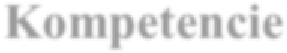 Funkcie Interakčné schémy Jazyková dimenzia 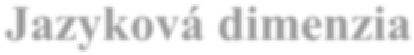 Diskurzná dimenzia 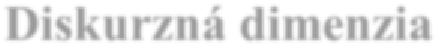 Interkultúrna dimenzia Erwartungen äußern und darauf 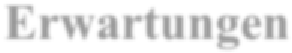 reagieren Vyjadriť  očakávania a reagovať na ne Hoffnung ausdrücken Vyjadriť nádej Ich hoffe...  Ich bin sicher... Častice  viele, nichts, etwas (Indefinitpronomen) Zápor kein/nicht mehr Zápor  (gar nicht gut, schlecht ...) Jednoduchá veta Ustálené slovné spojenia Menný (slovesnomenný) prísudok (Peter ist gesund.) Komunikačný kontext sa realizuje:   - dialóg s uplatnením hovorového štýlu. Typy textov: pozvánka, jednoduchý telefonický rozhovor,  pohľadnice, plagáty, ilustrované opisy, katalógy, ilustrované rozprávky a pod. Medziľudské vzťahy a vhodnosť výberu komunikačných prostriedkov na vyjadrenie  očakávania, spokojnosti, nespokojnosti. Erwartungen äußern und darauf reagieren Vyjadriť  očakávania a reagovať na ne Enttäuschung ausdrücken  Vyjadriť sklamanieSchade. Das ist aber schade. Was ist denn los? Pfui! Das schmeckt ja gar nicht gut. Was ist passiert? Častice  viele, nichts, etwas (Indefinitpronomen) Zápor kein/nicht mehr Zápor  (gar nicht gut, schlecht ...) Jednoduchá veta Ustálené slovné spojenia Menný (slovesnomenný) prísudok (Peter ist gesund.) Komunikačný kontext sa realizuje:   - dialóg s uplatnením hovorového štýlu. Typy textov: pozvánka, jednoduchý telefonický rozhovor,  pohľadnice, plagáty, ilustrované opisy, katalógy, ilustrované rozprávky a pod. Medziľudské vzťahy a vhodnosť výberu komunikačných prostriedkov na vyjadrenie  očakávania, spokojnosti, nespokojnosti. Erwartungen äußern und darauf reagieren Vyjadriť  očakávania a reagovať na ne Angst, Beunruhigung, Beklemmung ausdrücken Vyjadriť strach, znepokojenie, úzkosťIch habe Angst.  Ach, der/die/das Arme. Oh, nein. Was machen wir bloß? Častice  viele, nichts, etwas (Indefinitpronomen) Zápor kein/nicht mehr Zápor  (gar nicht gut, schlecht ...) Jednoduchá veta Ustálené slovné spojenia Menný (slovesnomenný) prísudok (Peter ist gesund.) Komunikačný kontext sa realizuje:   - dialóg s uplatnením hovorového štýlu. Typy textov: pozvánka, jednoduchý telefonický rozhovor,  pohľadnice, plagáty, ilustrované opisy, katalógy, ilustrované rozprávky a pod. Medziľudské vzťahy a vhodnosť výberu komunikačných prostriedkov na vyjadrenie  očakávania, spokojnosti, nespokojnosti. Erwartungen äußern und darauf reagieren Vyjadriť  očakávania a reagovať na ne Erleichterung ausdrücken  Vyjadriť úľavuEndlich! Jetzt geht es mir schon besser. … tut mir nicht mehr weh. ... ich habe keine Angst mehr. ... ist nicht böse... Peter ist gesund. Častice  viele, nichts, etwas (Indefinitpronomen) Zápor kein/nicht mehr Zápor  (gar nicht gut, schlecht ...) Jednoduchá veta Ustálené slovné spojenia Menný (slovesnomenný) prísudok (Peter ist gesund.) Komunikačný kontext sa realizuje:   - dialóg s uplatnením hovorového štýlu. Typy textov: pozvánka, jednoduchý telefonický rozhovor,  pohľadnice, plagáty, ilustrované opisy, katalógy, ilustrované rozprávky a pod. Medziľudské vzťahy a vhodnosť výberu komunikačných prostriedkov na vyjadrenie  očakávania, spokojnosti, nespokojnosti. Erwartungen äußern und darauf reagieren Vyjadriť  očakávania a reagovať na ne Zufriedenheit ausdrückenDas ist super. Das war toll. Častice  viele, nichts, etwas (Indefinitpronomen) Zápor kein/nicht mehr Zápor  (gar nicht gut, schlecht ...) Jednoduchá veta Ustálené slovné spojenia Menný (slovesnomenný) prísudok (Peter ist gesund.) Komunikačný kontext sa realizuje:   - dialóg s uplatnením hovorového štýlu. Typy textov: pozvánka, jednoduchý telefonický rozhovor,  pohľadnice, plagáty, ilustrované opisy, katalógy, ilustrované rozprávky a pod. Medziľudské vzťahy a vhodnosť výberu komunikačných prostriedkov na vyjadrenie  očakávania, spokojnosti, nespokojnosti. Vyjadriť spokojnosť  Danke, das ist prima. Unzufriedenheit ausdrücken, sich beschweren Vyjadriť nespokojnosť, posťažovať si Das ist aber viel. Nicht so… Sei nicht kindisch. Das kann man nicht...! Das geht so doch nicht! Kompetencie Funkcie Interakčné schémy Jazyková dimenzia Diskurzná dimenzia 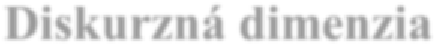 Interkultúrna dimenzia Interresse und Geschmack zeigen  Predstaviť záľuby a  vkus Was ich gern habe, was mir gefällt, was ich anerkenne, ausdrücken Vyjadriť, čo mám rád, čo sa mi páči, čo uznávam … mag ich/mag ich sehr … gefällt mir gut … gern/sehr gern Slovesá  mögen, gern haben, nicht gern haben (časovanie v prítomnom čase) Komunikačný kontext sa realizuje:  monológ dialóg Typy textov: jednoduchý osobný list, Reklamné materiály, brožúry a prospekty, plagáty. Voľnočasové aktivity, rôzne druhy športov a činností voľného času v rámci Slovenska a krajiny cieľového jazyka. Interresse und Geschmack zeigen  Predstaviť záľuby a  vkus Wen/was ich nicht gern habe, ausdrücken Vyjadriť, že niekoho/niečo nemám rád Ihn/sie/es/das… mag ich/mag ich nicht …nicht gern Slovesá  mögen, gern haben, nicht gern haben (časovanie v prítomnom čase) Komunikačný kontext sa realizuje:  monológ dialóg Typy textov: jednoduchý osobný list, Reklamné materiály, brožúry a prospekty, plagáty. Voľnočasové aktivity, rôzne druhy športov a činností voľného času v rámci Slovenska a krajiny cieľového jazyka. Kompetencie Funkcie Interakčné schémy Jazyková dimenzia Diskurzná dimenzia Interkultúrna dimenzia Regeln oder Pflichten festlegen, bekanntgeben und dazu Stellung nehmen Stanoviť, oznámiť a zaujať postoj k pravidlám alebo povinnostiam Befehl/Verbot ausdrückenVyjadriť príkaz/zákazLies laut/Sprich leise…! Mach das... Hol.../Gib mir bitte... Ich darf kein/keine/keinen...  Du musst...  Das geht nicht.../du darfst nicht... Ustálené slovné spojenia Oznamovacia, rozkazovacia, želacia, zvolacia veta Modálne slovesá wollen, dürfen, müssen (časovanie v prítomnom čase) Akuzatív podstatných mien Opytovacia veta Predložky – času (Wann? Am 11.1., am Montag, am Wochenende,  bis Dienstag, um 10 Uhr,  in einer Stunde,  in zehn Minuten, Komunikačný kontext sa realizuje:  - dialóg s uplatnením hovorového štýlu. Typy textov: plagáty, recepty, odkazy, verejné značenia a nápisy. Rozdielnosti v spôsobe vyjadrenia a prijatia základných pravidiel a povinností medzi Slovenskom a cieľovou krajinou. Rozdielnosti vo vyjadrení nesúhlasu, odmietnutia, sľubov a zákazov. Regeln oder Pflichten festlegen, bekanntgeben und dazu Stellung nehmen Stanoviť, oznámiť a zaujať postoj k pravidlám alebo povinnostiam Genehmigung und Zustimmung verlangen Žiadať povolenie a súhlasDarf  ich... Kann man... Ustálené slovné spojenia Oznamovacia, rozkazovacia, želacia, zvolacia veta Modálne slovesá wollen, dürfen, müssen (časovanie v prítomnom čase) Akuzatív podstatných mien Opytovacia veta Predložky – času (Wann? Am 11.1., am Montag, am Wochenende,  bis Dienstag, um 10 Uhr,  in einer Stunde,  in zehn Minuten, Komunikačný kontext sa realizuje:  - dialóg s uplatnením hovorového štýlu. Typy textov: plagáty, recepty, odkazy, verejné značenia a nápisy. Rozdielnosti v spôsobe vyjadrenia a prijatia základných pravidiel a povinností medzi Slovenskom a cieľovou krajinou. Rozdielnosti vo vyjadrení nesúhlasu, odmietnutia, sľubov a zákazov. Regeln oder Pflichten festlegen, bekanntgeben und dazu Stellung nehmen Stanoviť, oznámiť a zaujať postoj k pravidlám alebo povinnostiam Zustimmung geben Dať súhlasBitte sehr! Ja, ich mache das!  Gut, das geht so... Ich mache das gern... Ustálené slovné spojenia Oznamovacia, rozkazovacia, želacia, zvolacia veta Modálne slovesá wollen, dürfen, müssen (časovanie v prítomnom čase) Akuzatív podstatných mien Opytovacia veta Predložky – času (Wann? Am 11.1., am Montag, am Wochenende,  bis Dienstag, um 10 Uhr,  in einer Stunde,  in zehn Minuten, Komunikačný kontext sa realizuje:  - dialóg s uplatnením hovorového štýlu. Typy textov: plagáty, recepty, odkazy, verejné značenia a nápisy. Rozdielnosti v spôsobe vyjadrenia a prijatia základných pravidiel a povinností medzi Slovenskom a cieľovou krajinou. Rozdielnosti vo vyjadrení nesúhlasu, odmietnutia, sľubov a zákazov. Regeln oder Pflichten festlegen, bekanntgeben und dazu Stellung nehmen Stanoviť, oznámiť a zaujať postoj k pravidlám alebo povinnostiam Ablehnen OdmietnuťDas geht nicht . Das darf man nicht! Ich will aber/ ich will nicht… Ustálené slovné spojenia Oznamovacia, rozkazovacia, želacia, zvolacia veta Modálne slovesá wollen, dürfen, müssen (časovanie v prítomnom čase) Akuzatív podstatných mien Opytovacia veta Predložky – času (Wann? Am 11.1., am Montag, am Wochenende,  bis Dienstag, um 10 Uhr,  in einer Stunde,  in zehn Minuten, Komunikačný kontext sa realizuje:  - dialóg s uplatnením hovorového štýlu. Typy textov: plagáty, recepty, odkazy, verejné značenia a nápisy. Rozdielnosti v spôsobe vyjadrenia a prijatia základných pravidiel a povinností medzi Slovenskom a cieľovou krajinou. Rozdielnosti vo vyjadrení nesúhlasu, odmietnutia, sľubov a zákazov. Regeln oder Pflichten festlegen, bekanntgeben und dazu Stellung nehmen Stanoviť, oznámiť a zaujať postoj k pravidlám alebo povinnostiam Verbieten ZakázaťDu darfst nicht…  Du darfst hier nicht parken! Hier darf man nicht.... Hier darf man nicht parken. Ustálené slovné spojenia Oznamovacia, rozkazovacia, želacia, zvolacia veta Modálne slovesá wollen, dürfen, müssen (časovanie v prítomnom čase) Akuzatív podstatných mien Opytovacia veta Predložky – času (Wann? Am 11.1., am Montag, am Wochenende,  bis Dienstag, um 10 Uhr,  in einer Stunde,  in zehn Minuten, Komunikačný kontext sa realizuje:  - dialóg s uplatnením hovorového štýlu. Typy textov: plagáty, recepty, odkazy, verejné značenia a nápisy. Rozdielnosti v spôsobe vyjadrenia a prijatia základných pravidiel a povinností medzi Slovenskom a cieľovou krajinou. Rozdielnosti vo vyjadrení nesúhlasu, odmietnutia, sľubov a zákazov. Regeln oder Pflichten festlegen, bekanntgeben und dazu Stellung nehmen Stanoviť, oznámiť a zaujať postoj k pravidlám alebo povinnostiam Vereinbaren  Dohodnúť Wir machen das so,…  Geht das? Wann kannst du kommen?  Um 10 Uhr? Ustálené slovné spojenia Oznamovacia, rozkazovacia, želacia, zvolacia veta Modálne slovesá wollen, dürfen, müssen (časovanie v prítomnom čase) Akuzatív podstatných mien Opytovacia veta Predložky – času (Wann? Am 11.1., am Montag, am Wochenende,  bis Dienstag, um 10 Uhr,  in einer Stunde,  in zehn Minuten, Komunikačný kontext sa realizuje:  - dialóg s uplatnením hovorového štýlu. Typy textov: plagáty, recepty, odkazy, verejné značenia a nápisy. Rozdielnosti v spôsobe vyjadrenia a prijatia základných pravidiel a povinností medzi Slovenskom a cieľovou krajinou. Rozdielnosti vo vyjadrení nesúhlasu, odmietnutia, sľubov a zákazov. Regeln oder Pflichten festlegen, bekanntgeben und dazu Stellung nehmen Stanoviť, oznámiť a zaujať postoj k pravidlám alebo povinnostiam Komm bitte rein.  Ja, gern. Ustálené slovné spojenia Oznamovacia, rozkazovacia, želacia, zvolacia veta Modálne slovesá wollen, dürfen, müssen (časovanie v prítomnom čase) Akuzatív podstatných mien Opytovacia veta Predložky – času (Wann? Am 11.1., am Montag, am Wochenende,  bis Dienstag, um 10 Uhr,  in einer Stunde,  in zehn Minuten, Komunikačný kontext sa realizuje:  - dialóg s uplatnením hovorového štýlu. Typy textov: plagáty, recepty, odkazy, verejné značenia a nápisy. Rozdielnosti v spôsobe vyjadrenia a prijatia základných pravidiel a povinností medzi Slovenskom a cieľovou krajinou. Rozdielnosti vo vyjadrení nesúhlasu, odmietnutia, sľubov a zákazov. Angebote geben und annehmen  Dať a prijať ponuky Danke, gern.  Ja, bitte. Das ist sehr nett.   Möchtest du ...? Ja, ich möchte ...  von… bis – ustálené slovné spojenia) Predložka  miesta a smeru: Wo bist du? In der Schule.  Wohin gehst du?  In die Schule.  Sich weigern  Zdráhať sa Ich kann/will jetzt nicht… Ich glaube, es geht nicht. von… bis – ustálené slovné spojenia) Predložka  miesta a smeru: Wo bist du? In der Schule.  Wohin gehst du?  In die Schule.  Kompetencie 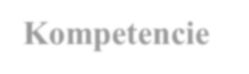 Funkcie Interakčné schémy Jazyková dimenzia 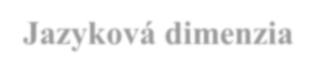 Diskurzná dimenzia 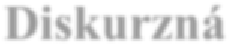 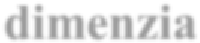 Interkultúrna dimenzia 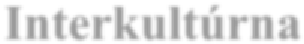 Auf Verletzung der Regeln oder Pflichten reagierenReagovať na porušenie pravidiel alebo nesplnenie povinnostiBeschuldigen, sich beschuldigen, gestehenObviniť, obviniť (sa), priznať (sa) Du warst es!  Ja, ich war es. Ustálené slovné spojenia  časovanie sein a haben  v präterite Komunikačný kontext sa realizuje:  dialóg monológ s použitím základných fráz a základnej slovnej zásoby danej témy s uplatnením hovorového štýlu. Typy textov: pohľadnice, osobné listy, krátke formálne Základné rozdiely a zvláštnosti vo vyjadrení ospravedlnenia, ľútosti, obvinenia a kritiky v slovenskom jazyku a v cieľovom jazyku. Rozdielnosti v špecifických výrazoch a formulovaní viet danej problematiky medzi slovenským jazykom a cieľovým Auf Verletzung der Regeln oder Pflichten reagierenReagovať na porušenie pravidiel alebo nesplnenie povinnostiSich entschuldigenOspravedlniť (sa)Ach, Entschuldigung! Entschuldigen Sie bitte, dass ich zu spät komme. Ich möchte mich entschuldigen.  Ustálené slovné spojenia  časovanie sein a haben  v präterite Komunikačný kontext sa realizuje:  dialóg monológ s použitím základných fráz a základnej slovnej zásoby danej témy s uplatnením hovorového štýlu. Typy textov: pohľadnice, osobné listy, krátke formálne Základné rozdiely a zvláštnosti vo vyjadrení ospravedlnenia, ľútosti, obvinenia a kritiky v slovenskom jazyku a v cieľovom jazyku. Rozdielnosti v špecifických výrazoch a formulovaní viet danej problematiky medzi slovenským jazykom a cieľovým Auf Verletzung der Regeln oder Pflichten reagierenReagovať na porušenie pravidiel alebo nesplnenie povinnostiBeschuldigung zurückweisen Odmietnuť obvinenieDas war ich nicht./ Ich war es nicht.  Den Kuli hatte ich nicht. Ustálené slovné spojenia  časovanie sein a haben  v präterite Komunikačný kontext sa realizuje:  dialóg monológ s použitím základných fráz a základnej slovnej zásoby danej témy s uplatnením hovorového štýlu. Typy textov: pohľadnice, osobné listy, krátke formálne Základné rozdiely a zvláštnosti vo vyjadrení ospravedlnenia, ľútosti, obvinenia a kritiky v slovenskom jazyku a v cieľovom jazyku. Rozdielnosti v špecifických výrazoch a formulovaní viet danej problematiky medzi slovenským jazykom a cieľovým Auf Verletzung der Regeln oder Pflichten reagierenReagovať na porušenie pravidiel alebo nesplnenie povinnostiVorwürfe machen VyčítaťDas geht nicht! Das ist gemein von dir. Bist du verrückt? Ustálené slovné spojenia  časovanie sein a haben  v präterite Komunikačný kontext sa realizuje:  dialóg monológ s použitím základných fráz a základnej slovnej zásoby danej témy s uplatnením hovorového štýlu. Typy textov: pohľadnice, osobné listy, krátke formálne Základné rozdiely a zvláštnosti vo vyjadrení ospravedlnenia, ľútosti, obvinenia a kritiky v slovenskom jazyku a v cieľovom jazyku. Rozdielnosti v špecifických výrazoch a formulovaní viet danej problematiky medzi slovenským jazykom a cieľovým listy. jazykom. Kompetencie Funkcie Interakčné schémy Jazyková dimenzia Diskurzná dimenzia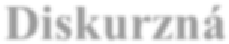 Interkultúrna dimenzia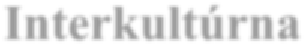 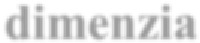 Auf eine Geschichte oder ein Ereignis reagieren Reagovať na príbeh alebo udalosť Interesse für etwas zeigenVyjadriť záujem o niečo Das interessiert mich sehr. Ja, super, das machen wir... Niektoré zvratné slovesá – ako ustálené slovné spojenie  (sich interessieren, sich wundern) Zvolacia veta Perfektum pravidelných slovies a niektorých nepravidelných slovies (schreiben, lesen, singen,  nehmen, geben, schlafen, sehen,  liegen, sitzen, stehen, gehen, kommen, rennen, laufen, fahren, schwimmen, springen,besuchen, Komunikačný kontext sa realizuje:   - jednoduché rozprávanie, - opis udalostí a činností s uplatnením hovorového štýlu, - dialóg s uplatnením hovorového štýlu. Typy textov: jednoduché osobné listy, príbeh, úryvok z rozprávky, komiks, poznámky a odkazy. Rozdielne formy reagovania v emocionálne zafarbených situáciách na Slovensku a v cieľovej krajine. Auf eine Geschichte oder ein Ereignis reagieren Reagovať na príbeh alebo udalosť Interesse dafür zeigen, was der andere sagt.Vyjadriť záujem o to, čo niekto rozprávaWirklich? Das ist ja interessant. Niektoré zvratné slovesá – ako ustálené slovné spojenie  (sich interessieren, sich wundern) Zvolacia veta Perfektum pravidelných slovies a niektorých nepravidelných slovies (schreiben, lesen, singen,  nehmen, geben, schlafen, sehen,  liegen, sitzen, stehen, gehen, kommen, rennen, laufen, fahren, schwimmen, springen,besuchen, Komunikačný kontext sa realizuje:   - jednoduché rozprávanie, - opis udalostí a činností s uplatnením hovorového štýlu, - dialóg s uplatnením hovorového štýlu. Typy textov: jednoduché osobné listy, príbeh, úryvok z rozprávky, komiks, poznámky a odkazy. Rozdielne formy reagovania v emocionálne zafarbených situáciách na Slovensku a v cieľovej krajine. Auf eine Geschichte oder ein Ereignis reagieren Reagovať na príbeh alebo udalosť Überraschung ausdrücken Vyjadriť prekvapenieOh, das ist schön!  Das war aber lustig Ach, wirklich? Der/die/das ist aber schön. Woher kennst du meinen Namen? Wer bist du? Gehst du wieder...? Niektoré zvratné slovesá – ako ustálené slovné spojenie  (sich interessieren, sich wundern) Zvolacia veta Perfektum pravidelných slovies a niektorých nepravidelných slovies (schreiben, lesen, singen,  nehmen, geben, schlafen, sehen,  liegen, sitzen, stehen, gehen, kommen, rennen, laufen, fahren, schwimmen, springen,besuchen, Komunikačný kontext sa realizuje:   - jednoduché rozprávanie, - opis udalostí a činností s uplatnením hovorového štýlu, - dialóg s uplatnením hovorového štýlu. Typy textov: jednoduché osobné listy, príbeh, úryvok z rozprávky, komiks, poznámky a odkazy. Rozdielne formy reagovania v emocionálne zafarbených situáciách na Slovensku a v cieľovej krajine. Auf eine Geschichte oder ein Ereignis reagieren Reagovať na príbeh alebo udalosť Ausdrücken, dass mich jemand/etwas nicht überrascht hat  Vyjadriť, že ma niekto/niečo neprekvapil/-loDas wundert mich nicht. Das überrascht mich nicht. Das sind sie doch... Was machst du denn hier? Wer kommt denn da? Niektoré zvratné slovesá – ako ustálené slovné spojenie  (sich interessieren, sich wundern) Zvolacia veta Perfektum pravidelných slovies a niektorých nepravidelných slovies (schreiben, lesen, singen,  nehmen, geben, schlafen, sehen,  liegen, sitzen, stehen, gehen, kommen, rennen, laufen, fahren, schwimmen, springen,besuchen, Komunikačný kontext sa realizuje:   - jednoduché rozprávanie, - opis udalostí a činností s uplatnením hovorového štýlu, - dialóg s uplatnením hovorového štýlu. Typy textov: jednoduché osobné listy, príbeh, úryvok z rozprávky, komiks, poznámky a odkazy. Rozdielne formy reagovania v emocionálne zafarbených situáciách na Slovensku a v cieľovej krajine. Auf eine Geschichte oder ein Ereignis reagieren Reagovať na príbeh alebo udalosť Desinteresse Das interessiert mich nicht. Niektoré zvratné slovesá – ako ustálené slovné spojenie  (sich interessieren, sich wundern) Zvolacia veta Perfektum pravidelných slovies a niektorých nepravidelných slovies (schreiben, lesen, singen,  nehmen, geben, schlafen, sehen,  liegen, sitzen, stehen, gehen, kommen, rennen, laufen, fahren, schwimmen, springen,besuchen, Komunikačný kontext sa realizuje:   - jednoduché rozprávanie, - opis udalostí a činností s uplatnením hovorového štýlu, - dialóg s uplatnením hovorového štýlu. Typy textov: jednoduché osobné listy, príbeh, úryvok z rozprávky, komiks, poznámky a odkazy. Rozdielne formy reagovania v emocionálne zafarbených situáciách na Slovensku a v cieľovej krajine. ausdrücken  Vyjadriť nezáujemDas finde ich langweilig/ blöd/doof. brauchen, essen, trinken, hören, sprechen, rufen, heißen, helfen tragen, treffen,vergessen, tun, waschen, ziehen) Ustálené slovné spojenia Kompetencie Funkcie Interakčné schémy Jazyková dimenzia Diskurzná dimenzia 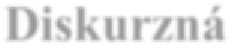 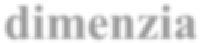 Interkultúrna dimenzia 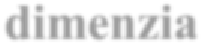 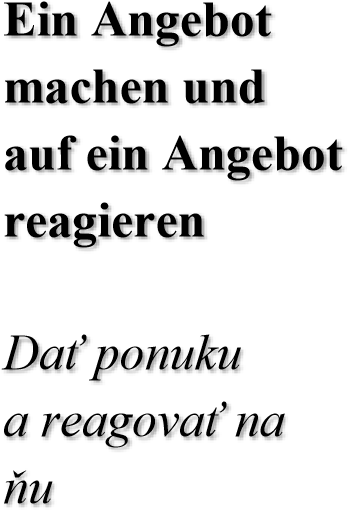 Jemanden um etwas bitten Žiadať niekoho o niečoKannst du bitte... /machen/...! Schreib/lies...noch einmal! Schreiben Sie/lesen Sie bitte noch einmal. Ustálené slovné spojenia Oznamovacia, zvolacia, rozkazovacia, opytovacia veta Predložka   miesta – wo? in der Stadt, smeru – wohin? in die Stadt Modálne sloveso können (časovanie v prítomnom čase) Vykanie Podstatné mená – určitý a neurčitý člen, množné číslo Komunikačný kontext sa realizuje:  - dialóg s uplatnením hovorového štýlu. Typy textov: pohľadnice, plagáty, ilustrované opisy, katalógy, ilustrované rozprávky. Rozdiely a zvláštnosti pri zdvorilom ponúkaní pomoci. Auf die Anforderung reagierenOdpovedať na žiadosťDas kann ich... Ja, sehr gern. Bitte. In Ordnung! Ustálené slovné spojenia Oznamovacia, zvolacia, rozkazovacia, opytovacia veta Predložka   miesta – wo? in der Stadt, smeru – wohin? in die Stadt Modálne sloveso können (časovanie v prítomnom čase) Vykanie Podstatné mená – určitý a neurčitý člen, množné číslo Komunikačný kontext sa realizuje:  - dialóg s uplatnením hovorového štýlu. Typy textov: pohľadnice, plagáty, ilustrované opisy, katalógy, ilustrované rozprávky. Rozdiely a zvláštnosti pri zdvorilom ponúkaní pomoci. Zum gemeinsamen Handeln auffordern Navrhnúť niekomu, aby sme spoločne niečo urobili Komm mit und ich zeige dir mein/meine... Machen wir ...? Gehen wir...? Spielen wir...? Wann…? Ustálené slovné spojenia Oznamovacia, zvolacia, rozkazovacia, opytovacia veta Predložka   miesta – wo? in der Stadt, smeru – wohin? in die Stadt Modálne sloveso können (časovanie v prítomnom čase) Vykanie Podstatné mená – určitý a neurčitý člen, množné číslo Komunikačný kontext sa realizuje:  - dialóg s uplatnením hovorového štýlu. Typy textov: pohľadnice, plagáty, ilustrované opisy, katalógy, ilustrované rozprávky. Rozdiely a zvláštnosti pri zdvorilom ponúkaní pomoci. Hilfe abietenPonúknuť pomoc Ich bringe dich gern in die Schule.  Ich kann jetzt... Kann ich dir/Ihnen helfen? Ustálené slovné spojenia Oznamovacia, zvolacia, rozkazovacia, opytovacia veta Predložka   miesta – wo? in der Stadt, smeru – wohin? in die Stadt Modálne sloveso können (časovanie v prítomnom čase) Vykanie Podstatné mená – určitý a neurčitý člen, množné číslo Komunikačný kontext sa realizuje:  - dialóg s uplatnením hovorového štýlu. Typy textov: pohľadnice, plagáty, ilustrované opisy, katalógy, ilustrované rozprávky. Rozdiely a zvláštnosti pri zdvorilom ponúkaní pomoci. Nach Wünschen fragen  Pýtať sa na priania Möchtest du noch...? Was willst du machen? Wie möchtest du...? Möchtest du...? Ustálené slovné spojenia Oznamovacia, zvolacia, rozkazovacia, opytovacia veta Predložka   miesta – wo? in der Stadt, smeru – wohin? in die Stadt Modálne sloveso können (časovanie v prítomnom čase) Vykanie Podstatné mená – určitý a neurčitý člen, množné číslo Komunikačný kontext sa realizuje:  - dialóg s uplatnením hovorového štýlu. Typy textov: pohľadnice, plagáty, ilustrované opisy, katalógy, ilustrované rozprávky. Rozdiely a zvláštnosti pri zdvorilom ponúkaní pomoci. Dinge, Gegenstände anbieten  Ponúkať veci, predmety Möchtest du...? Bitte! Das (Geschenk) ist für dich/für Sie. Ustálené slovné spojenia Oznamovacia, zvolacia, rozkazovacia, opytovacia veta Predložka   miesta – wo? in der Stadt, smeru – wohin? in die Stadt Modálne sloveso können (časovanie v prítomnom čase) Vykanie Podstatné mená – určitý a neurčitý člen, množné číslo Komunikačný kontext sa realizuje:  - dialóg s uplatnením hovorového štýlu. Typy textov: pohľadnice, plagáty, ilustrované opisy, katalógy, ilustrované rozprávky. Rozdiely a zvláštnosti pri zdvorilom ponúkaní pomoci. Einladen Pozvať Möchtest du mit uns... Ich möchte dich einladen. Komm bitte um 11. Akuzatív podstatných mien  Predložka  um Wann? Um 9 Uhr. Wie spät ist es? Es ist 10 vor acht.  Einwilligen  Sľúbiť Gut, ich kann... Oh ja. Gern. Na klar, gerne. Akuzatív podstatných mien  Predložka  um Wann? Um 9 Uhr. Wie spät ist es? Es ist 10 vor acht.  Kompetencie Funkcie Interakčné schémy Jazyková dimenzia 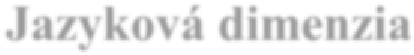 Diskurzná dimenzia 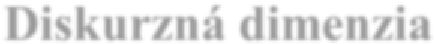 Interkultúrna dimenzia 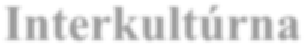 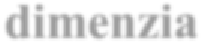 Auf ein zukünftiges Ereignis reagieren Reagovať na niečo, čo sa má udiať v budúcnosti Jemanden vor etwas/vor jemanden warnen  Varovať pred niekým/niečím Pass doch auf! Sei vorsichtig. Du musst vorsichtig sein. Ustálené slovné spojenia  Podstatné mená – určitý a neurčitý člen, množné číslo, skloňovanie v  nominatíve a v akuzatíve  Komunikačný kontext sa realizuje: -dialóg s uplatnením hovorového štýlu. Typy textov: pohľadnice, plagáty, ilustrované opisy, katalógy, ilustrované rozprávky, krátke a jednoduché novinové správy. Paralely v spôsobe trávenia voľného času detí v Európe. Auf ein zukünftiges Ereignis reagieren Reagovať na niečo, čo sa má udiať v budúcnosti Jemandem raten Poradiť Geh/geht lieber… Mach/Macht lieber... Ustálené slovné spojenia  Podstatné mená – určitý a neurčitý člen, množné číslo, skloňovanie v  nominatíve a v akuzatíve  Komunikačný kontext sa realizuje: -dialóg s uplatnením hovorového štýlu. Typy textov: pohľadnice, plagáty, ilustrované opisy, katalógy, ilustrované rozprávky, krátke a jednoduché novinové správy. Paralely v spôsobe trávenia voľného času detí v Európe. Auf ein zukünftiges Ereignis reagieren Reagovať na niečo, čo sa má udiať v budúcnosti Von jemanden etwas verlangen Žiadať od niekoho niečo  Kannst du/Können Sie mir bitte helfen? Ich möchte (gern)... Kann ich bitte...? Hast du/Haben Sie...? Kannst du mir heute Nachmittag helfen? Gib mir bitte.../geben Sie mir bitte... Ustálené slovné spojenia  Podstatné mená – určitý a neurčitý člen, množné číslo, skloňovanie v  nominatíve a v akuzatíve  Komunikačný kontext sa realizuje: -dialóg s uplatnením hovorového štýlu. Typy textov: pohľadnice, plagáty, ilustrované opisy, katalógy, ilustrované rozprávky, krátke a jednoduché novinové správy. Paralely v spôsobe trávenia voľného času detí v Európe. Auf Anforderungen reagieren Reagovať na žiadosť Das kann ich... Ja, bitte. Natürlich.In Ordnung! Das haben wir doch versprochen. Imperativ – jednotné a množné číslo Predložkové spojenie niektorých slovies (sich interessieren für, antworten auf, fragen nach, fahren mit, sich freuen über)  Opytovacia, rozkazovacia veta Slovosled v hlavnej vete Prídavné mená  pri slovesách  Du kannst gut schwimmen. Ermuntern  Povzbudiť Setz dich doch, bitte! Komm doch mit... Mach das... Nimm dich zusammen... Du kannst gut schwimmen. Imperativ – jednotné a množné číslo Predložkové spojenie niektorých slovies (sich interessieren für, antworten auf, fragen nach, fahren mit, sich freuen über)  Opytovacia, rozkazovacia veta Slovosled v hlavnej vete Prídavné mená  pri slovesách  Du kannst gut schwimmen. Einen Wunsch äußern Vyjadriť želanie Kannst du bitte... machen? Könntest du/könnten Sie  bitte...? Imperativ – jednotné a množné číslo Predložkové spojenie niektorých slovies (sich interessieren für, antworten auf, fragen nach, fahren mit, sich freuen über)  Opytovacia, rozkazovacia veta Slovosled v hlavnej vete Prídavné mená  pri slovesách  Du kannst gut schwimmen. Kompetencie Funkcie Interakčné schémy Jazyková dimenzia Diskurzná dimenzia Interkultúrna dimenziaBeim ersten Treffen reagieren  Reagovať pri prvom Jemanden jemandem vorstellen Predstaviť niekoho  Das ist..., die Freundin von.../der Freund von.../ die Mutter von...  Das ist mein.../meine... Kennst du... schon?  Wer ist das?  Opytovacia, oznamovacia veta Ustálené slovné spojenia (es freut mich, ich möchte dich gern Komunikačný kontext sa realizuje:  -dialóg s uplatnením hovorového štýlu. Typy textov: pohľadnice, plagáty, Spoločenské normy a zdvorilostné frázy pri zoznámení, napr. Angličania stretnutí Darf ich dir Tino vorstellen? Ich möchte dich gern meiner Mutter vorstellen. vorstellen) Predložka  vonWem? meiner Mutter/meinem Vater vorstellen ilustrované opisy, katalógy, ilustrované rozprávky. si pri stretnutí podávajú ruky, Francúzi si vymenia bozk na líce, atď. stretnutí Sich vorstellenPredstaviť saIch bin... Ich heiße... vorstellen) Predložka  vonWem? meiner Mutter/meinem Vater vorstellen ilustrované opisy, katalógy, ilustrované rozprávky. si pri stretnutí podávajú ruky, Francúzi si vymenia bozk na líce, atď. stretnutí Reagieren, wenn sich jemand vorstellt oder vorgestellt wirdReagovať na predstavenie niekohoEs freut mich. vorstellen) Predložka  vonWem? meiner Mutter/meinem Vater vorstellen ilustrované opisy, katalógy, ilustrované rozprávky. si pri stretnutí podávajú ruky, Francúzi si vymenia bozk na líce, atď. stretnutí Begrüßen/Willkommen heißen  PrivítaťWillkommen! Schön dich wiederzusehen. vorstellen) Predložka  vonWem? meiner Mutter/meinem Vater vorstellen ilustrované opisy, katalógy, ilustrované rozprávky. si pri stretnutí podávajú ruky, Francúzi si vymenia bozk na líce, atď. Kompetencie Funkcie Interakčné schémy Jazyková dimenzia 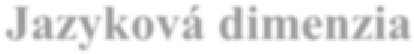 Diskurzná dimenzia Interkultúrna dimenzia Telefonieren TelefonovaťTelefongespräch anfangen, führen und beenden Začať, udržiavať a ukončiť telefonický rozhovorHallo/Guten/Tag/ Abend/..., Frau ... /Herr ..., hier ist ...  Ist...zu Hause?/Es tut mir Leid, er/sie ist nicht da.  Ich habe heute… Kommst du am Montag/... ins Kino/...? Ja, gerne. Tut mir Leid, ich kann nicht. Ich habe heute... Tschüs! Auf Wiederhören!  Ustálené slovné spojenia  Časovanie modálnych slovies können, müssen v prítomnom čase Časovanie pomocných slovies haben, sein v prítomnom čase a  v préterite Komunikačný kontext sa realizuje: - dialóg.  Typy textov: telefónny zoznam, brožúry, prospekty. Základné pravidlá pri používaní tiesňových liniek (polícia, požiarna služba, rýchla zdravotná pomoc a pod.). Kompetencie Funkcie Interakčné schémy Jazyková dimenzia Diskurzná dimenzia Interkultúrna dimenzia Sich vergewissern, dass meine Worte/ Aussagen/ Argumente im Gespräch verstanden wurden Uistiť sa  v rozhovore, že slová/ výklad/ argument boli pochopené Sich vergewissern, ob der Zuhörer meine Aussagen verstanden hatUisitiť sa, že účastník komunikácie pochopil moje vyjadrenia Verstehst du mich gut? Hast du das verstanden? Oznamovacie, opytovancie vety  Slovosled v hlavnej vete Ustálené slovné spojenia  W-otázky Perfektum pravidelných slovies (machen, lernen, spielen,..)  Perfektum niektorých nepravidelných  slovies (gehen, fahren, nehmen, Komunikačný kontext sa realizuje: dialóg  monológ so striedaním  rečníckeho a hovorového štýlu. jednoduché a bežné úlohy, ktoré si vyžaduje iba jednoduchú a priamu výmenu informácií. Žiak dokáže anticipovať význam Snaha pri komunikácii s cudzincom a odstránenie istých obáv.  Rôzne situácie prinášajú v každom cudzom jazyku využitie rôznych jazykových prvkov spojených so špecifickým Sich vergewissern, dass meine Worte/ Aussagen/ Argumente im Gespräch verstanden wurden Uistiť sa  v rozhovore, že slová/ výklad/ argument boli pochopené Um Ausdruckshilfe bitten  Požiadať o pomoc pri vyjadrení slova/slovného spojeniaKannst du mir bitte helfen? Wie sagt man…auf  Deutsch? Oznamovacie, opytovancie vety  Slovosled v hlavnej vete Ustálené slovné spojenia  W-otázky Perfektum pravidelných slovies (machen, lernen, spielen,..)  Perfektum niektorých nepravidelných  slovies (gehen, fahren, nehmen, Komunikačný kontext sa realizuje: dialóg  monológ so striedaním  rečníckeho a hovorového štýlu. jednoduché a bežné úlohy, ktoré si vyžaduje iba jednoduchú a priamu výmenu informácií. Žiak dokáže anticipovať význam Snaha pri komunikácii s cudzincom a odstránenie istých obáv.  Rôzne situácie prinášajú v každom cudzom jazyku využitie rôznych jazykových prvkov spojených so špecifickým Sich vergewissern, dass meine Worte/ Aussagen/ Argumente im Gespräch verstanden wurden Uistiť sa  v rozhovore, že slová/ výklad/ argument boli pochopené Rückfragen  Opätovne sa opýtať Was ist das? Wo ist das? Warum? Oznamovacie, opytovancie vety  Slovosled v hlavnej vete Ustálené slovné spojenia  W-otázky Perfektum pravidelných slovies (machen, lernen, spielen,..)  Perfektum niektorých nepravidelných  slovies (gehen, fahren, nehmen, Komunikačný kontext sa realizuje: dialóg  monológ so striedaním  rečníckeho a hovorového štýlu. jednoduché a bežné úlohy, ktoré si vyžaduje iba jednoduchú a priamu výmenu informácií. Žiak dokáže anticipovať význam Snaha pri komunikácii s cudzincom a odstránenie istých obáv.  Rôzne situácie prinášajú v každom cudzom jazyku využitie rôznych jazykových prvkov spojených so špecifickým Sich vergewissern, dass meine Worte/ Aussagen/ Argumente im Gespräch verstanden wurden Uistiť sa  v rozhovore, že slová/ výklad/ argument boli pochopené Um Wiederholung bitten  Prosiť o zopakovanie Entschuldigung, ich habe nicht verstanden. Können Sie/Kannst du das noch einmal wiederholen, bitte?  Oznamovacie, opytovancie vety  Slovosled v hlavnej vete Ustálené slovné spojenia  W-otázky Perfektum pravidelných slovies (machen, lernen, spielen,..)  Perfektum niektorých nepravidelných  slovies (gehen, fahren, nehmen, Komunikačný kontext sa realizuje: dialóg  monológ so striedaním  rečníckeho a hovorového štýlu. jednoduché a bežné úlohy, ktoré si vyžaduje iba jednoduchú a priamu výmenu informácií. Žiak dokáže anticipovať význam Snaha pri komunikácii s cudzincom a odstránenie istých obáv.  Rôzne situácie prinášajú v každom cudzom jazyku využitie rôznych jazykových prvkov spojených so špecifickým Sich vergewissern, dass meine Worte/ Aussagen/ Argumente im Gespräch verstanden wurden Uistiť sa  v rozhovore, že slová/ výklad/ argument boli pochopené Um Erklärung, Kommentierung bitten Prosiť o vysvetlenie, komentár Kannst du mir das bitte sagen?  Oznamovacie, opytovancie vety  Slovosled v hlavnej vete Ustálené slovné spojenia  W-otázky Perfektum pravidelných slovies (machen, lernen, spielen,..)  Perfektum niektorých nepravidelných  slovies (gehen, fahren, nehmen, Komunikačný kontext sa realizuje: dialóg  monológ so striedaním  rečníckeho a hovorového štýlu. jednoduché a bežné úlohy, ktoré si vyžaduje iba jednoduchú a priamu výmenu informácií. Žiak dokáže anticipovať význam Snaha pri komunikácii s cudzincom a odstránenie istých obáv.  Rôzne situácie prinášajú v každom cudzom jazyku využitie rôznych jazykových prvkov spojených so špecifickým Verstehen signalisieren Signalizovať porozumenie In Ordnung. schlafen, essen, trinken, kommen) Slovosled  v hlavnej vete v minulom čase (perfekt) už aj zo zložitejších konštrukcií. Typy textov: rozhovory v rôznych situáciách, ilustrované príbeh kontextom. 	37 Tematické okruhy Nižšie stredné vzdelávanie 1 Rodina a spoločnosť Osobné údaje Rodina - vzťahy v rodine Národnosť/štátna príslušnosť Tlačivá/dokumenty Vzťahy medzi ľuďmi Náboženstvo Adresse e, E-Mail e, Bruder r, Deutsche r, Familie e, Frau e, Freund r/-in e, Großmutter e, Oma e, Großvater r, Opa r, Herr r, Hobby s, Junge r, Kind s, Land s, Mann r, Mädchen s, Monat r, Januar r,...Dezember r, Montag, r,Sonntag r, Mutter e, Mutti e, Name r, Nummer e, Haus s, Telefon s, Schwester e, Slowake r/ -in e, Stadt e, Straße e, Telefon s, Tag, r, Ungar r/-in e, Vater r, Vati r, Österreicher r, Weihnachtsgeschenk s,  /- in, gefallen, gern haben, heißen, kommen aus, können, lieben, machen, mögen, sein + Altersangabe, schicken, telefonieren, verkaufen, wohnen, alt, blöd, braun, deutsch, dumm, fleißig, geboren in, grau, groß, intelligent, jung, klein, kurz, lang, langweilig, nett, rot, schön, schwarz, slowakisch, traurig, ungarisch, deutsch 2Náš domov Môj dom/byt  Zariadenie bytu Domov a jeho okolie Bývanie v meste a na dedine Spoločnosť a životné prostredie Spoločnosť a jej životný štýl Abfall r, Bett s, Computer r, Dusche e, Fenster s, Fernseher r, Garten r, Glocke e/Klingel e, Tür e, Haus s, Herd r, Küche e, Licht s, Radio s, Schlüssel r, Schrank r, Kühlschrank r, Spiegel r, Stuhl r, Telefon s, Teppich r, Tisch r, Toilette e, Tür e, Haustür e , Uhr e, Wasser s, Wohnung e, Zimmer s, Schlaf-, Kinder-, Bade-, Wohnzimmer s, machen, (an-, auf-, aus-, zu-, mit-), drücken, kaufen, kochen, kosten, putzen, verkaufen, waschen, wohnen, alt, dunkel, geschlossen, groß, kalt, klein, laut, leise, neu, offen, oder, sauber, schmutzig, schön, teuer, warm  3 Ľudské telo,  starostlivosť o zdravie Ľudské telo Fyzické charakteristiky  Charakterové vlastnosti človeka Choroby a nehody  Hygiena a starostlivosť o telo Zdravý spôsob života Nemocnica a klinika, lekáreň a lieky, poistenie Knie s, Arm r, Gesicht s, Auge s, Bauch r, Bein s, Durst r, Schulter e, Finger r, Fuß r, Haar s, Hals r, Hand e, Hunger r, Kopf r, Rücken r, Mund r, Nase e, Ohr s, Zahn r, Arzt r,  Ärztin e, Zahn r, Krankenhaus s, duschen, ins Bett gehen, kalt sein, lachen, schlafen, warm sein, waschen, gesund, gut, kaputt, krank, leicht, sauber, schlecht, schmutzig, schwer, stark 4Človek na cestách Dopravné prostriedky Osobná doprava Príprava na cestu a cestovanie Turistika a cestovný ruch  Problémy cestných, železničných a leteckých sietí Flugzeug s, Ampel e, Auto s, Boot s, Bahn e, U-Bahn e, SBahn e, Autobahn e,  Bus r, Fahrkarte e, Ferien e (Pl), Garage e, Hotel s, Information, e, Koffer r, Kreuzung e, Motorrad s, Nummer e, Platz r, Polizei e,  Rad s, Fahrrad s, Motorrad s, Reise e, Schiff s, Schlüssel r, Zimmer s, Straße e, Taxi s, Tourist r/-in e, Schiff s, Zug r, ankommen, Auto fahren, da sein, fahren (mit),  finden, fragen, gehen, kommen, nehmen, nicht von hier sein, parken, reisen, rufen, schicken, schlafen, sehen, suchen, wissen, zahlen, bezahlen, frei, schnell, weit 5 Vzdelávanie a práca Bleistift r, Buch s,  Füller r , Geographie e, Klasse e, Škola a jej zariadenieUčebné predmety Pracovné činnosti a profesie Školský systém Celoživotné vzdelávanie  Pracovné podmienky Mathelehrer r/ -in  e, Deutschlehrer r/- in  e, Biologie e, Musik e, Sport  r,  Englisch s Physik r, Erdkunde e, Geschichte e, Hausaufgabe e, Heft s, Fach s, Lieblingsfach s, Ferien e (Pl),  Klassenzimmer s, Klasse e, Klebstoff r, Kuli r,  Kreide e, Mathematik e, Musik e, Religion e, Schüler r , Schultasche e, Slowakisch s, Sport r, Stuhl r, Stundenplan r, Tafel e, arbeiten, den Unterricht beginnen/beenden, besuchen, lernen, lesen, rechnen, schreiben, wichtig, in der ersten Stunde/ in der zweiten.... 6Človek a príroda Zvieratá/fauna  Počasie  Rastliny/flóra Klíma Človek a jeho životné prostredie  Príroda okolo nás – ochrana  životného prostredia Baum r, Berg r, Blume e, Erde e, Feld s, Fisch r, Fluss r, Gans e, Huhn s, Hund r, Katze e, Land s, Meer s, Park r, Platz r, Regen r, Schnee r, Schwein s, Sonne e, Stadt e, Taube e, Tier s, Vogel r, Wald r, Wiese e, Wind r, Zoo r, grün, rot, gelb, lila, weiß, schwarz, braun, rosa, blau,  gut, frisch, heiß, kalt, schlecht, schön, warm, fliegen, fressen, wachsen, es ist sonnig, es ist bewölkt, es regnet, es schneit, es blitzt, es ist windig  7Voľný čas a záľuby Záľuby Literatúra, divadlo a film  Rozhlas, televízia a internet Výstavy a veľtrhy Bild s, Buch s, Film r, Karte e, Kino s, Radio s, Baukasten/Sandkasten r, Computer r, Foto s, lesen, malen, schreiben, sehen, fotografieren, Ball/ Fußball spielen, basteln, laufen, singen, Sport treiben, springen, Musik hören, tanzen, schlafen, fotografieren, schwimmen, telefonieren, Freunde treffen, Briefmarken sammeln, fernsehen, Rad fahren, Schi fahren, Computer spielen, interessant, doof, klasse, sehr gut 8Výživa a zdravie Mäso a mäsové výrobky Zelenina a ovocie Nápoje  Mliečne výrobky Cestoviny a múčne výrobky Stravovacie návyky  Stravovacie zariadenia Príprava jedál Kultúra stolovania Zdravá výživa Abendbrot s, Abendessen s, Ananas e, Apfel r , Apfelsine/ Orange e, Banane e, Birne e, Brot s, Butter e, Dessert s, Durst r, Eis s, Essen s, Fisch  r, Flasche e, Fleisch s, Frühstück s, Fruchtsaft r, Gemüse s, Salat r, Geschäft s, Glas s, Gulasch s/r, Gurke e, Huhn s, Hunger r, Kaffee r, Kakao, Karte e, Speise e, Kartoffel e, Käse r, Koch r, Köchin e, Kohl r, Küche e, Mahlzeit!, Marille e , Milch e, Mineralwasser s, Mittagessen s, Nudel e, Obst s, Orange e, Paprika e, Personal s, Pudding r, Reis r, Restaurant s, Saft r,  Salat r, Salz s, Schnitzel s, Semmel e, Spinat r, Supermarkt r, Suppe e, Süßigkeit e, Tee r, Tisch r, Torte e, Trinken s, Wasser s, Zitrone e, Zucker r, Rezept  s, bezahlen, einladen, essen, etwas zu trinken, geben, kochen, kosten, vorbereiten, machen, schmecken, gern, nicht gern, prima, super,  Entschuldigen Sie bitte ... Guten Appetit!, heiße Schokolade 9Uprostredmultikultúrnej spoločnosti Cudzie jazyky Rodinné sviatky Štátne a cirkevné sviatky Zvyky a tradície v rôznych krajinách Grammatik e, Geburtstag r, Geburtstagstorte e, Geburtstagsfest s, Geburtstagsfeier, e, e, Geschenk s, Kirche e, Musik e, Tanz r, Weihnachten s, Weihnachtsbaum r, Ostern, Wort s, auswendig, leicht, schwer, lesen, schreiben, sprechen, zu Besuch kommen, seinZbližovanie kultúr a rešpektovanie tradícií 10 Odievanie a móda  Základné druhy oblečenia Odevné doplnky  Výber oblečenia na rôzne príležitosti Druhy a vzory odevných materiálov  Móda a jej trendy Rock r, Größe e, Hemd s/ Nacht-, Hose e, Jacke e, Jeans e (Pl.), Kleid s, Mantel r, Nummer e, Pullover r, Tasche e, T-Shirt s, Uhr e, Anorak r, Schuhe e (Pl.)/Hand-, Hausschuhe, Stiefel e (Pl.), Mütze e, Schal r, Bluse e, gelb, lila, orange, pink, rosa, rot, sauber, schmutzig, schön, tragen11 Šport  nám, my športu Druhy športu: zimné a letné, individuálne a kolektívne  Športové disciplíny Význam športu pre rozvoj osobnosti Nové smerovania v športe  Čestnosť športového zápolenia Tennis s, Gymnastik e, Spiel s, Sport r, Volleyball r, Schwimmen s, Judo s, Segeln s, Hockey s, Boxen s, Reiten s, Rudern s, Radfahren r, Fußball r, Tischtennis s, Handball r, Hobby s,  Kanufahren r, Basketball r, Segen s, rennen, spielen, Eishockey, Fußball, Tennis usw. spielen, Sport machen, turnen, laufen, spielen, gewinnen, schaffen, verlieren12Obchod a služby Nákupné zariadenia  Pošta a telekomunikácie Nakupovanie a platby Hotelové a reštauračné služby Centrá krásy a zdravia  Kultúra nakupovania a služieb Adresse e,  E-Mailadresse e, Bank e, Brief r, Cent r, E-Mail e Mail e/s, Euro r, Geld s, Hilfe e, Karte, Postkarte e, Kilo(gramm) s, Liter r(s), Briefmarke e, Handynummer e, Paket s, Polizei e, Post e, Supermarkt r, Telefon s, Verkäufer r,/-in e, hoch, kaputt, teuer, voll (tanken), finden, geben, helfen, hören, kosten, nichts kosten, rufen, schicken, suchen, telefonieren, verstehen, zahlen13 Krajiny, mestá a miesta Krajiny a svetadiely Moja krajina a moje mesto Geografický opis krajiny Kultúrne a historické pamiatky krajín a miest Stadt e, Kirche e, Rathaus s, Brücke e, Dom, r, Schule e, Park r, Bahnhof r, Zoo r, Platz r, Bahnhof r, Krankenhaus s, Bank e, Burg e,Postamt s, Bäckerei e, Metzgerei e, Markt r,Berg r, Land s, Meer s, Natur e, Park r, See r, See e , Wald r, Slowakei e, Ungarn s, Österreich s, Polen, 14Kultúra a umenie Druhy umenia Kultúra a jej formy Spoločnosť – kultúra – umenie Kultúra a jej vplyv na Kino s, Musik e, Theater s, ins Kino gehen, Musik hören, ins Theater gehenčloveka Umenie a rozvoj osobnosti Kultúrny život 15 Človek a spoločnosť; komunikácia Jazyk ako dorozumievací prostriedok Formy komunikácie Kultúra komunikácie Adverb r, Adjektiv s, Seite e, Sprache e, Text r,  Nomen s, Verb s, Wort s, gut, langsam, laut, leicht, leise, richtig, schlecht, schnell, schwer, bedeuten, lernen, fragen, heißen, hören, zuhören, können, korrigieren, lesen, sagen, schreiben, sprechen, verstehen, wiederholen16Mládež a jej svet Aktivity mládeže Vzťahy medzi rovesníkmi  Generačné vzťahy Predstavy mládeže o svete Konflikty predstáv a reality  Computer r, Disco e, Fernseher r, Freundschaft e, Internet s, sich treffen, etwas unternehmen, miteinander sprechen, sich unterhalten 17Profesia a pracovný život Výber profesie  Zamestnania Pracovné pomery a kariéra Platové ohodnotenie Nezamestnanosť Arzt r, Ärztin e, Beruf r, Lehrer r, Lehrerin e, Maurer r, Verkäufer r, Verkäuferin e, Bäcker r, Bauarbeiter r,  Gärtner r, Gärtnerin e, Koch r, Köchin e, Mechaniker r, Maler r, schlecht, schwer, arbeiten, finden, machen, schicken, suchen, verkaufen, helfen, nehmen, sprechen, treffen, einladen, ausladen, wollen 20 Slovensko Geografické údaje História Turistické miesta a kultúrne pamiatky Zvyky a tradície meine Heimat, Slowakei e, Slowake r/-in e, slowakisch, Nikolaus r, Fest s,  Weihnachten s, zeigen, erzählen, erfahren, kennen, können, abfahren, anrufen, aufgeben, fahren mit 21Krajina, ktorej jazyk sa učím Geografické údaje História Turistické miesta a kultúrne pamiatky Zvyky a tradície O človeku v krajine, ktorej jazyk sa učím   BRD e, Deutschland s, deutsch, Deutscher r, Deutsche e, Österreich s,  Österreicher r, Österreicherin e, Schweiz e, schweizerisch, Schweizer r, Schweizerin e, besuchen, ansehen, erfahren, erzählen, mitfahren 